Математика.  10 класс.  Вариант MA00701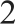 ИТОГОВАЯ  ДИАГНОСТИЧЕСБАЯ РАБОТАПО МАТЕМАТИКЕ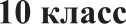 14 мая 2015 года Вариант MA00701 базовый уровеньВыполнена: ФИО 	класс   	Инструкции  по  выполнению работыНа выполнение итоговой работы по математике даётся 90 минут. Работа включает в себя 15 заданий и состоит из двух частей.Ответом в заданиях первой части (1—10) является целое число, десятичная дробь или последовательность цифр. Запишите ответ в поле ответа в тексте работы.В задании 11 второй части требуется записать ответ в специально отведённом для этого поле.В заданиях второй части (12—14) требуется записать решение и ответ в специально отведённом для этого поле. Ответом к заданию 15 является график функции.Каждое из заданий 5 и 11 представлено в двух вариантах, из которых надо выбрать и выполнить  только один.При выполнении работы нельзя пользоваться учебниками, рабочими тетрадями, справочниками,  калькулятором.При необходимости можно пользоваться черновиком. Записи в черновике проверяться и оцениваться не будуі.Выполнять задания можно в любом порядке, главное — правильно решить как можно больше заданий. Советуем Вам для экономии времени пропускать задание, которое не удается выполнить сразу, и переводить к следующему. Если после выполнения всей работы у Вас останется время, можно будет вернуться к пропущенным заданиям.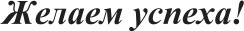 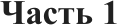 В заданиях 1-10 дайте ответ в виде целого числа, десятичной дRоби или поснедователъности цифр.  Запишите  ответ  в поле ответа в тексте работъс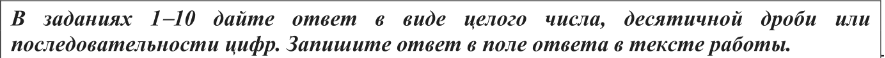    В спортивном магазине проводится акция: при покупке двух термосов — скидка на второй  30%. Сколько рублей  придется заплатить за покупку двух термосов,  если один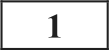 термос без скидки стоит 1100 рублей?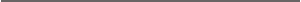   Андрей и Иван соревновались в 50-метровом бассейне на дистанции 100 м. Графики их заплывов показаны на рисунке. По горизонтальной оси отложено время с момента старта, а по вертикальной — расстояние пловца от старта.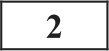 50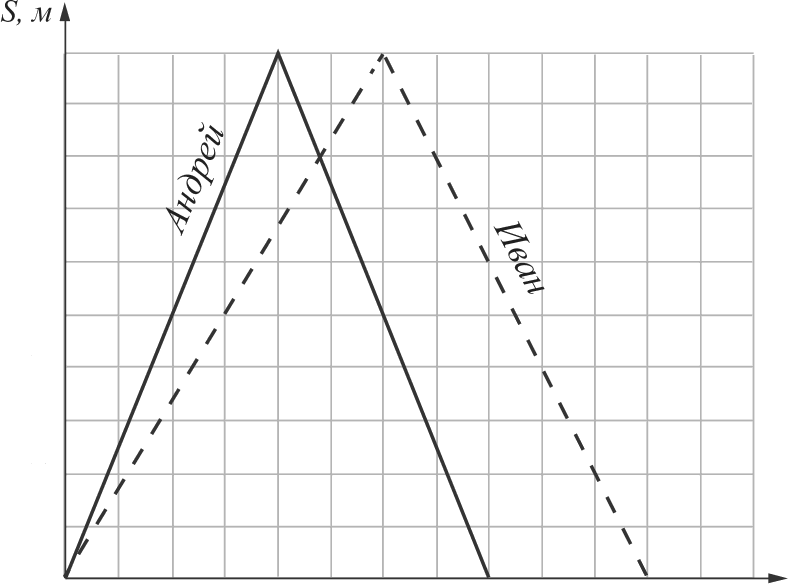 4030201020	40	60	80	100	120  /, сПользуясь  графиком, выберите  верные утверждения.Иван проплыл первые 50 метров на 20 секунд быстрее Андрея.С 60-ой по 110-ую секунду Иван плыл по направлению к точке старта.За первые 60 секунд Андрей проплыл 25 метров.Когда Андрей финишировал, Иван находился на расстоянии 30 метров от точки старта.В ответе укажите номера верных утверждений без пробелов, запятых и других дополнительных символов.Ответ:	 Найдите значение sin 540°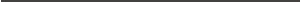 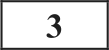 Математика. 10 класс. Вариант MA00701	Математика.  10 класс. Вариант MA00701	4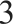   На единичной окружности отмечены точки, соответствующие поворотам на углы о и Q (см. рисунок).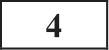 Выберите  верные утверждения.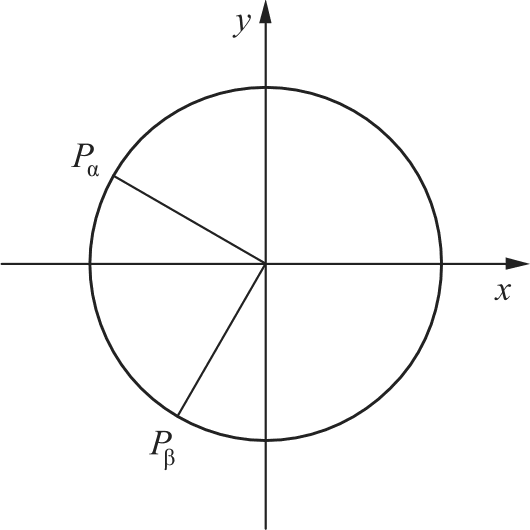 coso<0siпn>1tgfi>0sin о < sin §В ответе укажите номера верных утверждений без пробелов, запятых и других дополнительные  символов.Ответ:   	 	ВъібеRите н въіпояните только ОДНО нз заданий Ѕ.1 или 5.2.	   На рисунке изображён  график  функции  у = f(х) , определённой  на интервале  (—5; 5).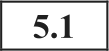 Найдите количество точек, в которых производная функции / (х) равна 0.   От деревянного кубика отпилили все его вершины (см. рисунок). Сколько граней у получившегося многогранника (невидимые ребра на рисунке  не обозначены)?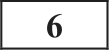 Ответ:   	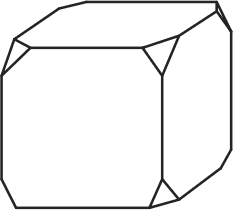    Выберите  номера  верных утверждений.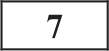 Если прямая перпендикулярна плоскости, то она перпендикулярна любой прямой, лежащей в это плоскости.Через любые три несовпадающие точки пространства можно провести плоскость.Любые две прямые, лежащие в параллельнык плоскостях, параллельны друг другу.В ответе укажите номера верных утверждений без пробелов, запятых и других дополнительных символов.Ответ:   	  В магазине на витрине выставлено 200 дисков с фильмами. На каждом диске один фильм. Из всех дисков ровно на семидесяти записаны отечественные фильмы. Какова вероятность случайным образом взять с витрины диск с иностранных фильмов?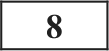 Ответ:   	  Согласно строительным правилам лестница называется пологой, если угол её наклона не превышает  20  градусов.  Уклоном  лестницы  называется  отношение  высоты ступени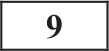 к глубине ступени. С помощью таблицы карактеристик лестниц и таблицы примерных тангенсов некоторых углов определите, какие лестницы являются пологими. В ответе выпишите их номера без пробелов, запятых и прочих дополнительных символов.—5Ответ:	                                 Решите уравнение log (12 — х) -— 2.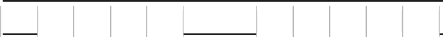 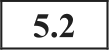 Ответ:   	y——f(x)0	1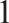 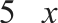 Ответ:   	  Вычеркните в числе 14213534 три цифры так, чтобы получившееся число делилось на 15.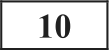 В ответе укажите ровно одно получившееся число.Ответ:   	Математика.  10 класс.  Вариант MA00701Часть 25	Математика.  10 класс. Вариант MA00701	6 	Выберите и выполните  только ОДНО из заданий:  11. I или 11.2.	11a.1  Приведите три различных  возможных  значения  угла, больших  Зп , тангенс которых равен 1.Ответ дайте  в радианах.}3	Даны    два   неравенства.    Решение    первого    неравенства:   (  7;	4)     (1;   +     ) .  Решениевторого неравенства:  —4, 8 < х й   . Нарисуйте оба решения на однои числовой прямои и найдите множество всех чиссл (значений х), являющихся решением первого неравенства,  но не являющихся  решением второго неравенства.Найдите целое число, которое больше, чем logj 10, но меньше, чем logj 100.113.2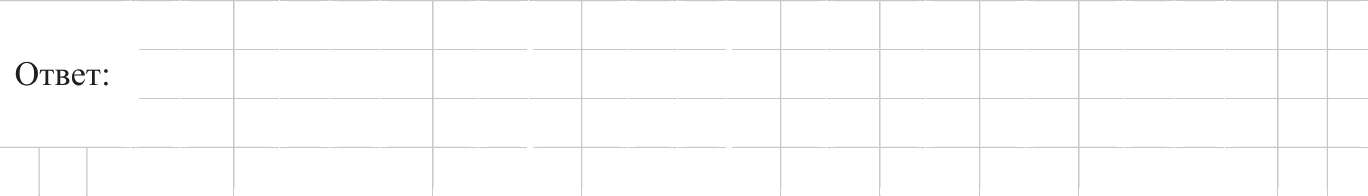 132		Найдите   площадь   равнобедренного   треугольника,  если  его основание равно 10 см, а боковая сторона равна 13 см.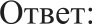 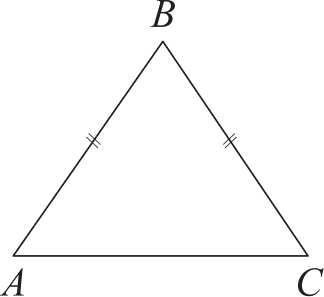 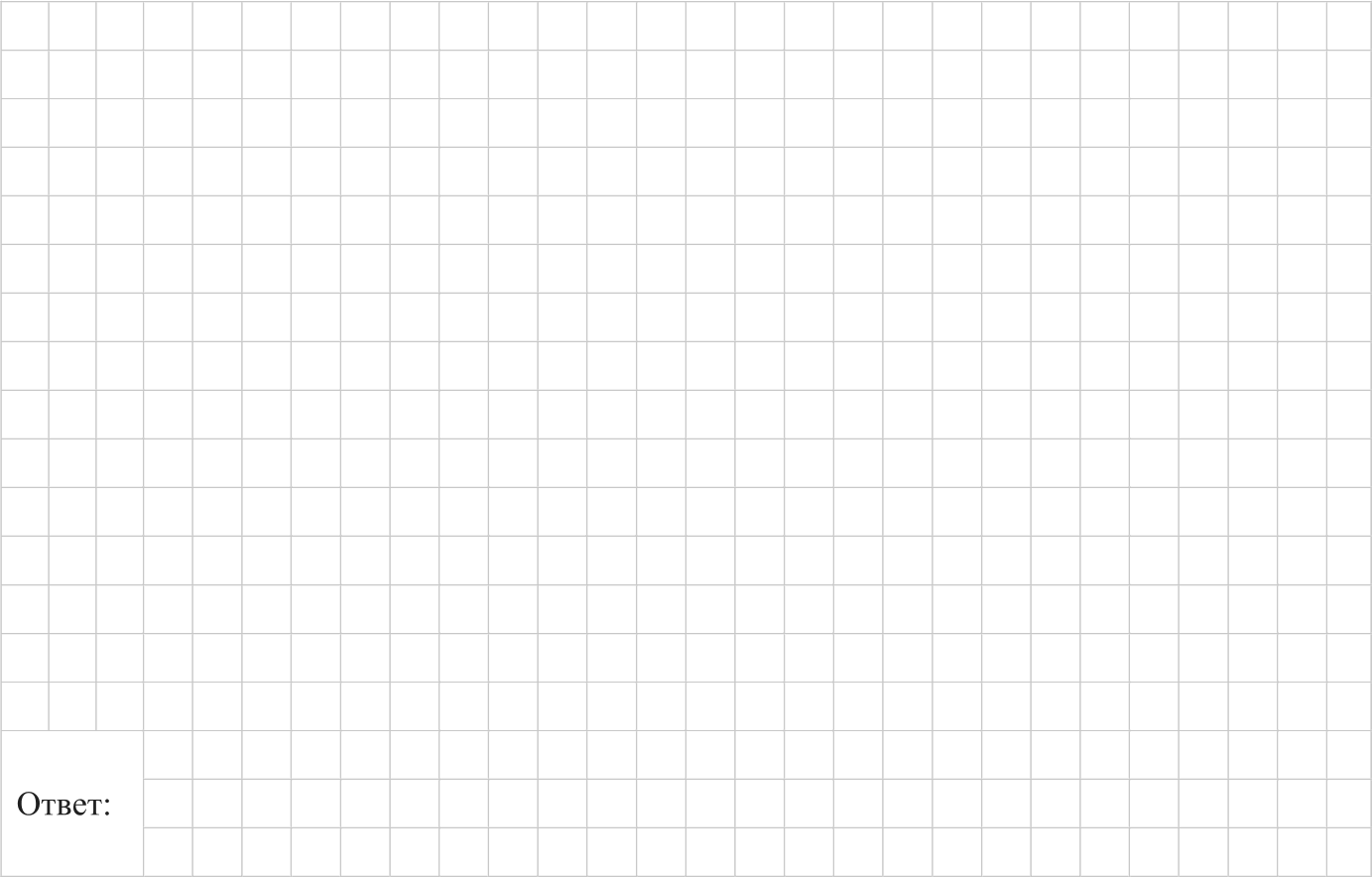 Математика.  10 класс.  Вариант MA007017	Математика.  10 класс. Вариант MA00701	8Область устанавливает налог / рублей на тонну  на  продажу  картошки.  Количество картошки (в тоннах), которая продается, а не запасается хозяйствами, вычисляется по формуле g = 100000 — 40/. Общий сбор от налога вычисляется по формуле М = q/. При какой величине  налога общий  сбор будет максимальным?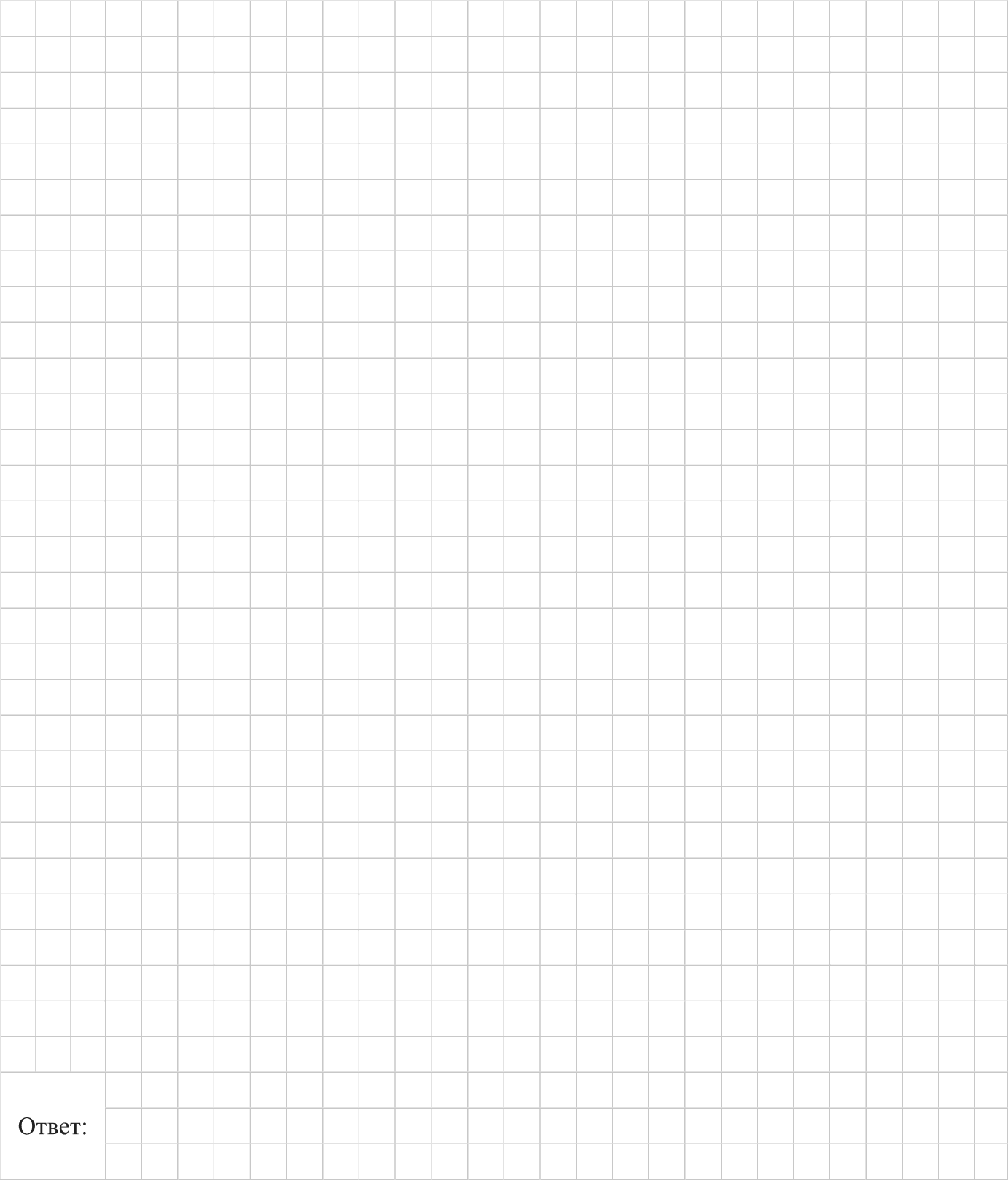 В   системе   координат   схематично   изобразите   график непрерывной  функции	= ,/ (.т) ,которая  удовлетворяет  следующим свойствам:область определения функции отрезок [—6; 6];функция печётпая;на промежутке (—3; —Ј) функция принимает отрицательные значения;множество значений функции — отрезок [—5; 5].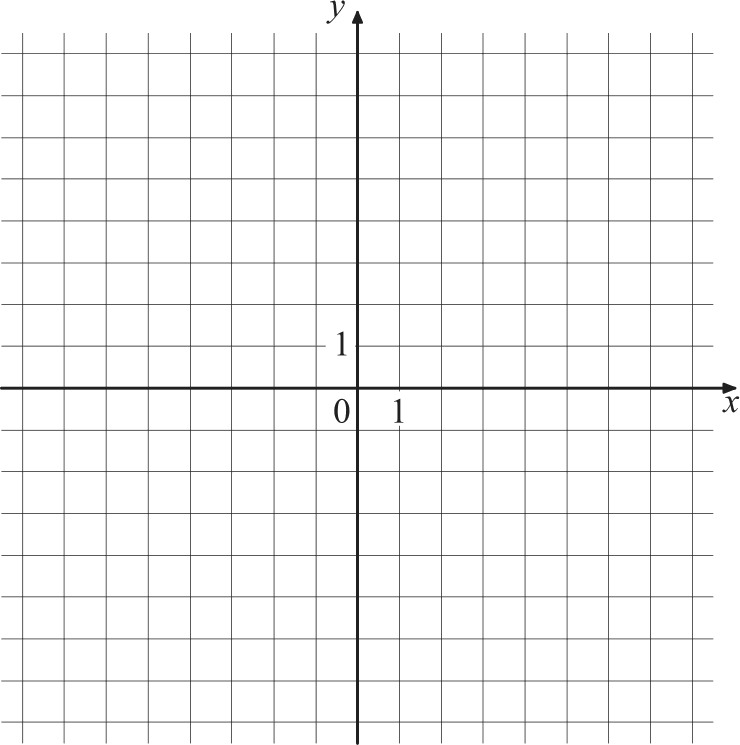 Математика.  10 класс.  Вариант MA00702ИТОГОВАЯ  ДИАГНОСТИЧЕСБАЯ РАБОТАПО МАТЕМАТИКЕ14 мая 2015 года Вариант MA00702 базовый уровеньВыполнена: ФИО 	класс   	Инструкции  по  выполнению работыНа выполнение итоговой работы по математике даётся 90 минут. Работа включает в себя 15 заданий и состоит из двух частей.Ответом в заданиях первой части (1—10) является целое число, десятичная дробь или последовательность цифр. Запишите ответ в поле ответа в тексте работы.В задании 11 второй части требуется записать ответ в специально отведённом для этого поле.В заданиях второй части (12—14) требуется записать решение и ответ в специально отведённом для этого поле. Ответом к заданию 15 является график функции.Каждое из заданий 5 и 11 представлено в двух вариантах, из которых надо выбрать и выполнить  только один.При выполнении работы нельзя пользоваться учебниками, рабочими тетрадями, справочниками,  калькулятором.При необходимости можно пользоваться черновиком. Записи в черновике проверяться и оцениваться не будуі.Выполнять задания можно в любом порядке, главное — правильно решить как можно больше заданий. Советуем Вам для экономии времени пропускать задание, которое не удается выполнить сразу, и переводить к следующему. Если после выполнения всей работы у Вас останется время, можно будет вернуться к пропущенным заданиям.В заданиях 1-10 дайте ответ в виде целого числа, десятичной дRоби или поснедователъности цифр.  Запишите  ответ  в поле ответа в тексте работъс   В спортивном магазине проводится акция: при покупке двух велосипедов — скидка на второй 40%. Сколько рублей придется заплатить за покупку двух велосипедов, если одинвелосипед без скидки стоит 5500 рублей?  Андрей и Иван соревновались в 50-метровом бассейне на дистанции 100 м. Графики их заплывов показаны на рисунке. По горизонтальной оси отложено время с момента старта, а по вертикальной — расстояние пловца от старта.50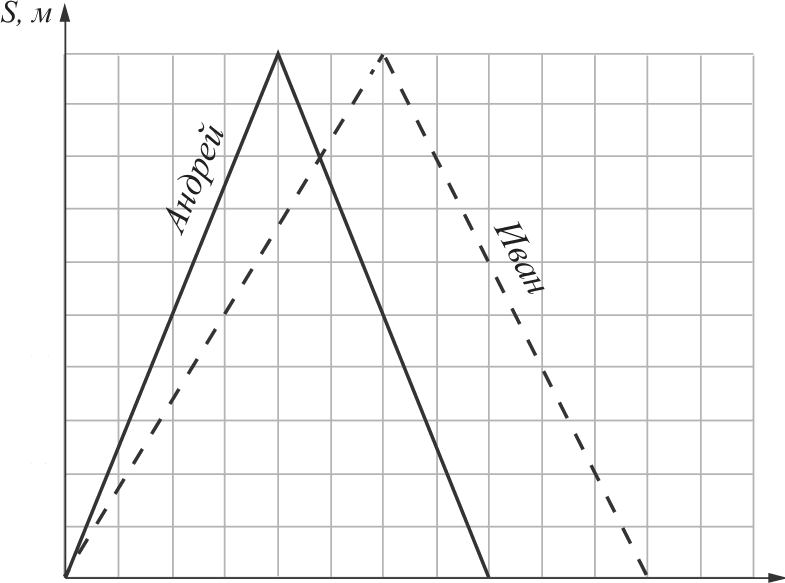 4030201020	40	60	80	100	120  t, сПользуясь  графиком, выберите  верные утверждения.За первые 80 секунд Иван проплыл 30 метров.Андрей проплыл 100 метров на 25 секунд быстрее Ивана.С 40-ой по 80-ую секунду Андрей плыл по направлению к точке старта.Когда Иван проплыл первые 50 метров, Андрей находился на расстоянии 25 метров от Ивана.В ответе укажите номера верных утверждений без пробелов, запятых и других дополнительные  символов.Ответ:	 Найдите значение sin 690°.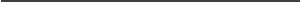 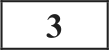 Математика. 10 класс. Вариант MA00702	Математика.  10 класс. Вариант MA00702	4  На единичной окружности отмечены точки, соответствующие поворотам на углы о и Ц (см. рисунок).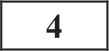 Выберите  верные утверждения.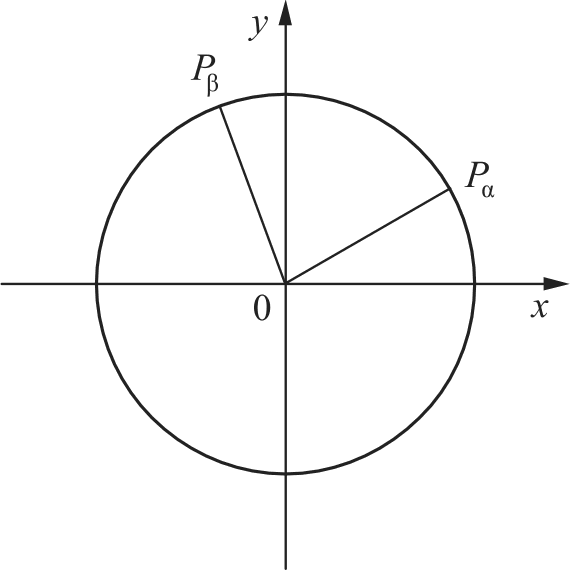 cos Ц < —1tg Ц < 0cos о < cos §sin о > 0В ответе укажите номера верных утверждений  без  пробелов,  запятых  и дополнительных символов.	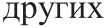 Ответ:   	 	Въіберите  и въіполните только ОДНО из заданий  Ѕ.I или 5.2.	   На рисунке изображён график функции  у = f(х) , определённой на интервале (fi; 8).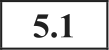 Найдите количество точек, в которых производная функции / (х) равна 0.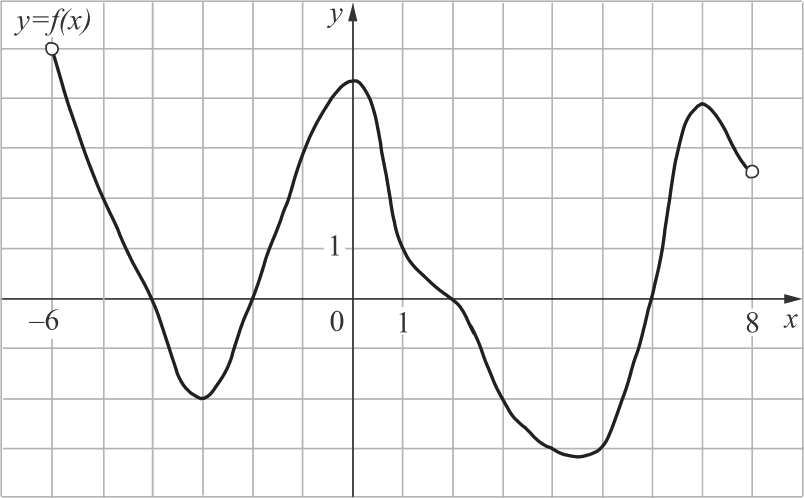 Ответ:	                                 Решите уравнение 1og6 (17 — х) = 2.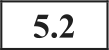 Ответ:   	    От деревянного кубика отпилили все его вершины (см. рисунок). Сколько вершин у получившегося многогранника (невидимые ребра на рисунке не обозначены)?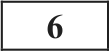 Ответ:	                             Выберите  номера верных утверждений.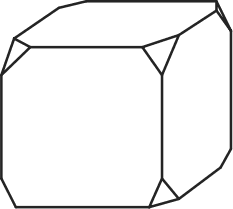 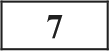 Через любые две пересекающиеся прямые проходит плоскость и притом только одна.Если две прямые перпендикулярны третьей прямой, то они параллельны друг другу.Если одна из двух параллельных прямых пересекает данную плоскость, то и вторая прямая пересекает эту плоскость.В ответе укажите номера верных утверждений без пробелов, запятых и других дополнительных символов.Ответ:   	  В магазине на витрине выставлено 400 дисков с фильмами. На каждом диске один фильм. Из  всех  дисков  ровно на 160  записаны  отечественные  фильмы.  Какова  вероятность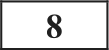 случайным образом взять с витрины диск с иностранным фильмом? Ответ:   	   Согласно строительным правилам лестница называется пологой, если угол её наклона не превышает  20  градусов.  Уклоном  лестницы  называется  отношение  высоты  ступени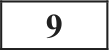 к глубине ступени. С помощью таблицы характеристик лестниц и таблицы примерных тангенсов некоторые углов определите, какие лестницы являются пологими. В ответе выпишите их номера без пробелов, запятых и прочих дополнительных символов.Ответ:   	   Вычеркните в числе 15274021 три цифры так, чтобы получившееся число делилось на 30.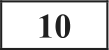 В ответе укажите ровно одно получившееся число. Ответ:   	Математика.  10 класс.  Вариант MA007025	Математика.  10 класс. Вариант MA00702	6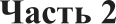  	Въіберите  и  выполните  только ОДНО  из  заданий:  11. I  или 11.2.	11a.1 Приведите  три  различных  возможных  значения  угла,  больших  9  ,  косинус  которых   равен —1. Ответ дайте в радианах.11a.2  Найдите целое число, которое больше, чем log4 20, но меньше, чем log4 80.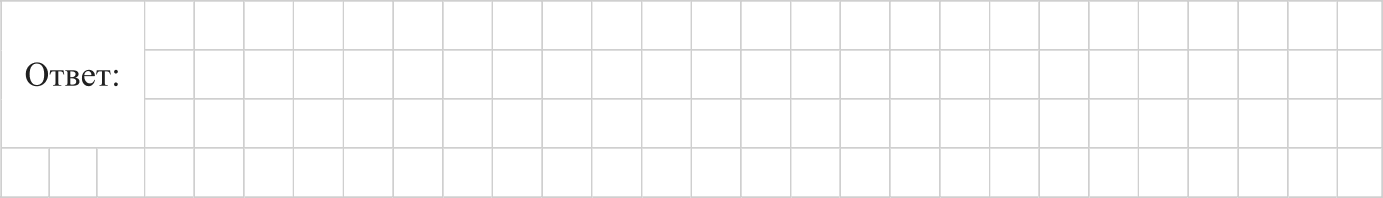 132	Площадь  прямоугольпого  треугольника  равпа  12 см', а  один из его катетов  равен  6 см. Найдите гипотенузу треугольник а.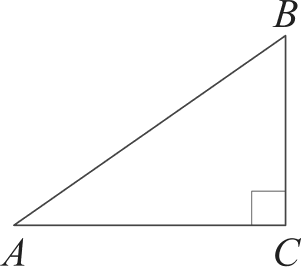    Даны два неравенства. Решение первого неравепства: (—В; — 3) (2; + ) . Решение второго неравенства:  —3, 7  х й  5. Нарисуйте оба решения на одной числовой прямой  и найдите множество всех чисел (значений i), являющихся решением первого неравенства,  но не являющихся  решением второго неравенства.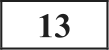 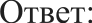 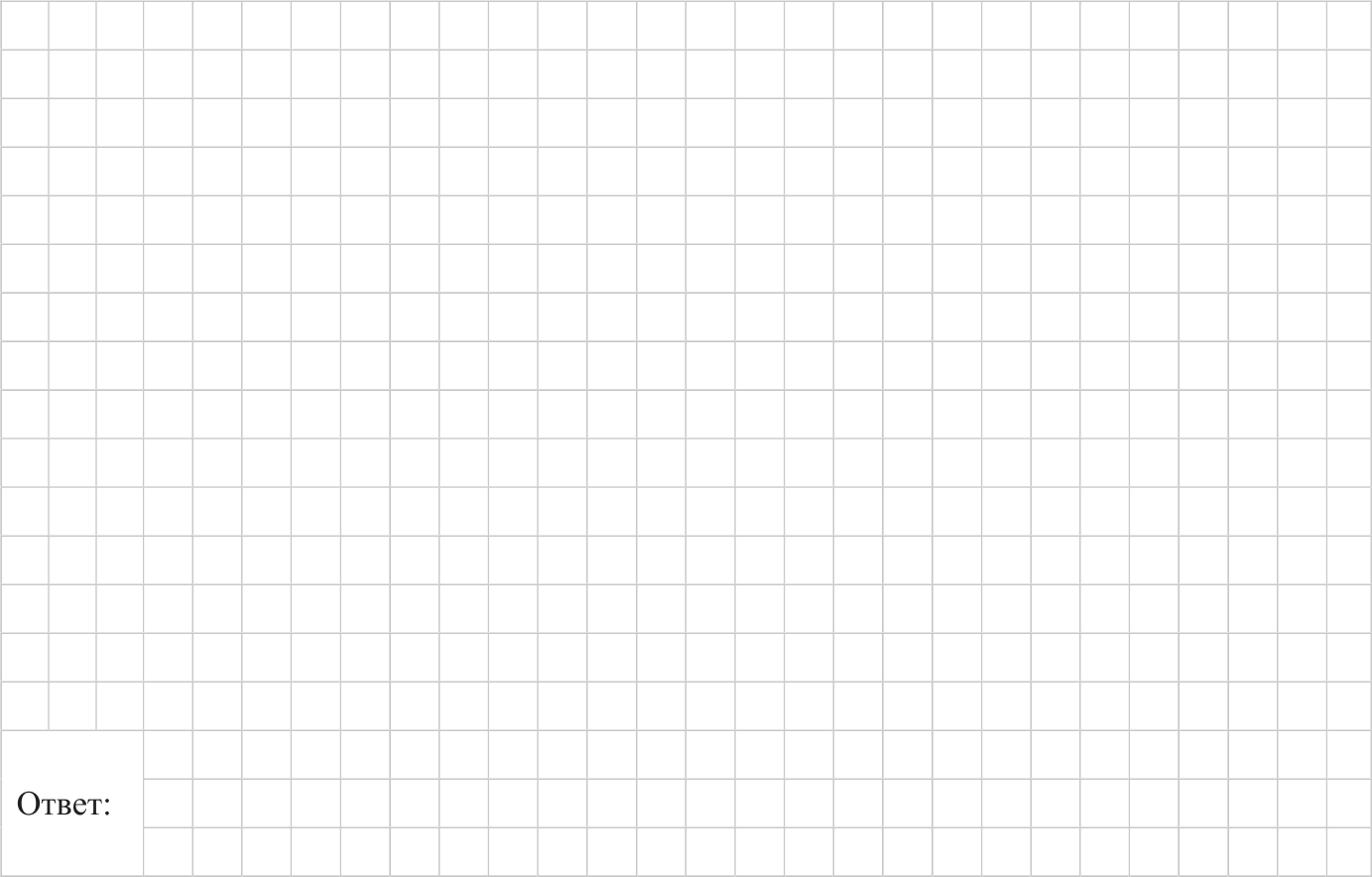 Математика.  10 класс.  Вариант MA007027	Математика.  10 класс. Вариант MA00702	8134	Область  устанавливает  налог  /  рублей  на  тонну  на  продажу  картошки. Количествоф  р  улер qq9000	45аОбЩалог рв а	ляетсяяи  т амї  уле'л  етс ppo135	В   системе   координат   схематично   изобразите   график непрерывной  функции	= ,/ (.т) ,которая  удовлетворяет  следующим свойствам:6	сбо  бI) область определения функции  отрезок [—7; 7];функция чётная;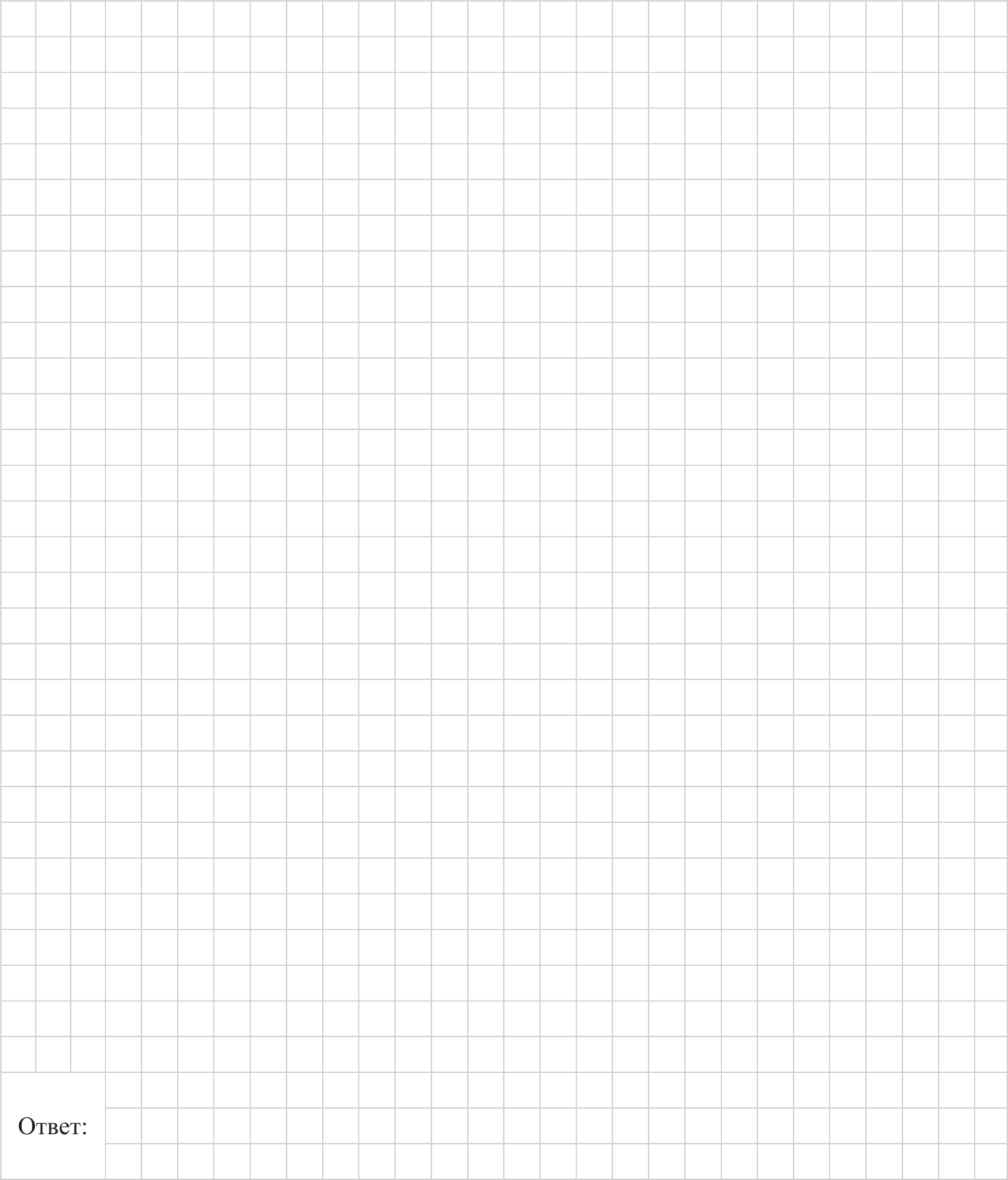 на промежутке  (2; 4) функция  принимает  отрицательные значения;множество значенлй функции — отрезок [—4; 4].Математика.  10 класс. Вариант MA00703	2ИТОГОВАЯ ДИАГНОСТНЧЕСЕАЯ РАБОТА ПО МАТЕМАТИКЕ10 нласс14 мая 2015 года Вариант MA00703 углублённый уровеньВыполнена: ФИО 	класс   	Инструкция  по выполнению работыНа выполнение итоговой работы по математике даётся 90 минут. Работа включает в себя 12 заданий и состоит из двух частей.В заданиям  первой  части  (I—8) запишите  ответ  в поле ответа  в тексте  работы.Ответом к заданию 8 является график функции.В заданиях второй части (9—12) требуется записать решение и ответ в специально отведённом для этого поле.Каждое из заданий 5 и 10 представлено в двух вариантах, из которых надо выбратьИ  ВЫПОЛНИТЬ  Т0ЛЬК(t ОДИН.При выполнении работы нельзя пользоваться учебниками, рабочими тетрадями, справочниками,  калькулятором.При необходимости можно пользоваться черновиком. Записи в черновике проверяться и оцениваться не будуг.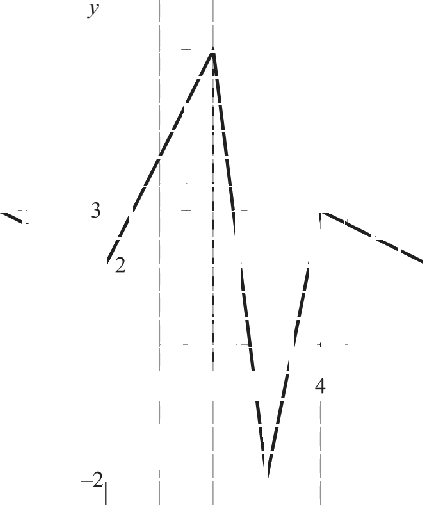 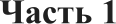 В заданиям I —7 дайте ответ в виде целого числа, десятичной дроби или последовотельности цифр.  Запишите  ответ  в поле ответа  в тексте роботъі.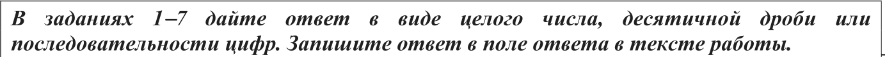 Используя рисунок, найдите cos 2o.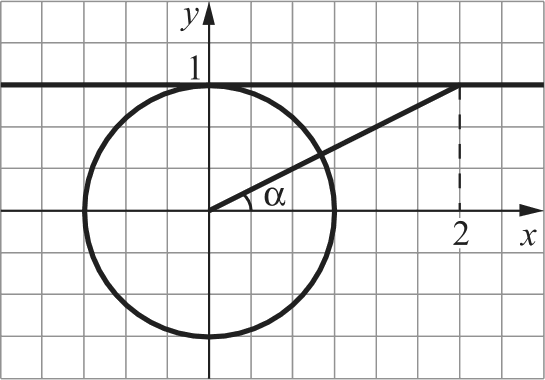 Ответ:  	2		На рисунке изображена часть графика периодической функции  f(х) , наименьший положительный период которой не превосходит 8. Найдите f(100) .Выполнять задания можно в любом порядке, главно—е    правильно решить как можнобольше заданий. Советуем Вам для экономии времени пропускать задание, которое не удаётся выполнить сразу, и переводить к следующему. Если после выполнения всей работы у Вас останется время, можно будет вернуться к пропущенным заданиям.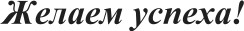 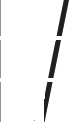 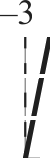 Ответ:   	Математика.  10 класс. Вариант MA00703	Математика.  10 класс. Вариант MA00703	4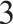    Сторона  основания  правильной  четырехугольной  призмы  ABCDA В C ф   равна  4 см,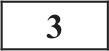 а боковое ребро равно 32 см. Найдите площадь сечения призмы  плоскостью, проходящей   через   прямую   ЛіС   и  перпендикулярной  прямой   BD .  Ответ   дайте   в квадратных  сантиметрах.Ответ:	                            Выберите  верные угверждения.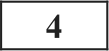 Если прямая не параллельна двух прямым, лежащим в плоскости, то она не параллельна  всей плоскости.     Если две прямые параллельны, то их проекции на не перпендикулярную им плоскость параллельны  или совпадают.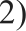      Если плоскость а пересекает плоскости Д и у по параллельным прямым, то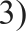 плоскости  Ц и  ј  параллельны.4)	Если данная плоскость пересекает одну из двух параллельных прямых, то она пересекает и другую прямую.   Взвешенная средняя оценка социологического опроса с пятью вариантами ответа вычисляется  по формуле: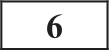 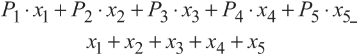 где Р,— вес варианта ответа, х, — количество выбравших этот вариант. Оценка округляется до десятых, причём пять сотых округляются в большую сторону.При некотором oпpoce вариантам ответа были присвоены следующие значения веса:Категорически не согласен — 1Скорее не согласен — 2Не могу определиться — 3Скорее согласен—  4Полностью согласен — 5Известно, что первый вариант ответа выбрали 9 человек, второй — 12, третий — 9, четвертый 5. Какое минимальное количество человек должно выбрать последний вариант ответа для того, чтобы оценка была не ниже 3,1?Ответ:  	В ответе укажите номера верных угверждений без пробелов, запятых и других дополнительных символов.Ответ:   	 	Въіберите и въіполните только ОДНО из заданий S.1 или  5.2.	   На  рисунке  изображён  график  производной функции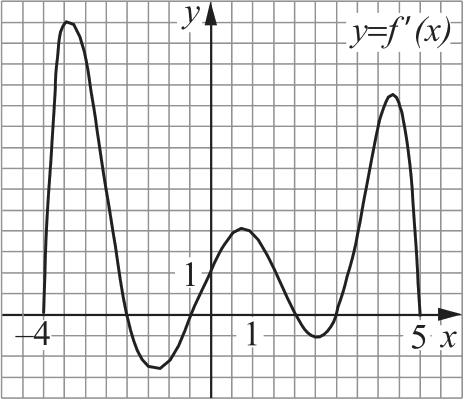 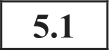 f(х) , определённой на отрезке [--4; 5] . Найдите число точек графика функции, в которых угол между касательной и положительным направлением оси абсцисс равен 45°.Ответ:   	  Девятерых школьников, среди которых есть Алина и Вика, при помощи жеребьёвки распределяют на 3 равные команды для участия в игре. Какова вероятность того, что Алина и Вика попадут в одну команду? (Других школьниц с именами Алина и Вика среди девятерых  школьников нет).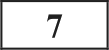 Ответ:   	5.2	Найдите  значение выражения2 0,5+125*g'Ответ:   	Математика.  10 класс. Вариант MA00703	5	Математика.  10 класс. Вариант MA00703	6В системе координат схематично изобразите график непрерывной функции, которая обладает  следующими свойствами:область определения функции—    отрезок  [—5; 5];функция нечётная;на промежутке [2; 5] функция убывает;функция имеет ровно три нуля.Часть 2 	В заданиям 9—12 запишите решение и ответ в отведённом для них поле.	а) Решите уравнение cos 2.т + 0, 5 siп 2s + siп2 х = 0.6) Найдите все корни этого уравнения,  принадлежащие  отрезку  [Зп; 4п].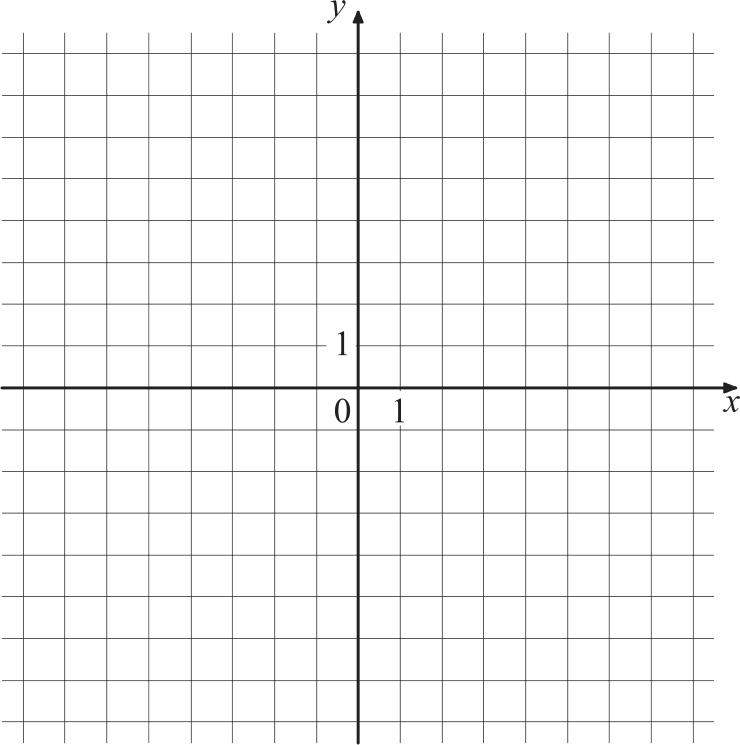 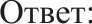 Математика.  10 класс.  Вариант MA007037	Математика.  10 класс. Вариант MA00703	8 	Выберите  и выполните  только ОДНО из заданий  10.1 или 10.2.	1Ë.1	Исследуйте функцию	232  + 4x +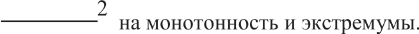 х'  + l%-   2	Решите неравенство  logj(—х)   log2 (8 i)) й 4.!!		В трапецию,  вписанную  в окружность,  можно  вписать  окружность  радиуса 6 см. Найдите стороны трапеции,  если её средняя липия  равпа 13 см.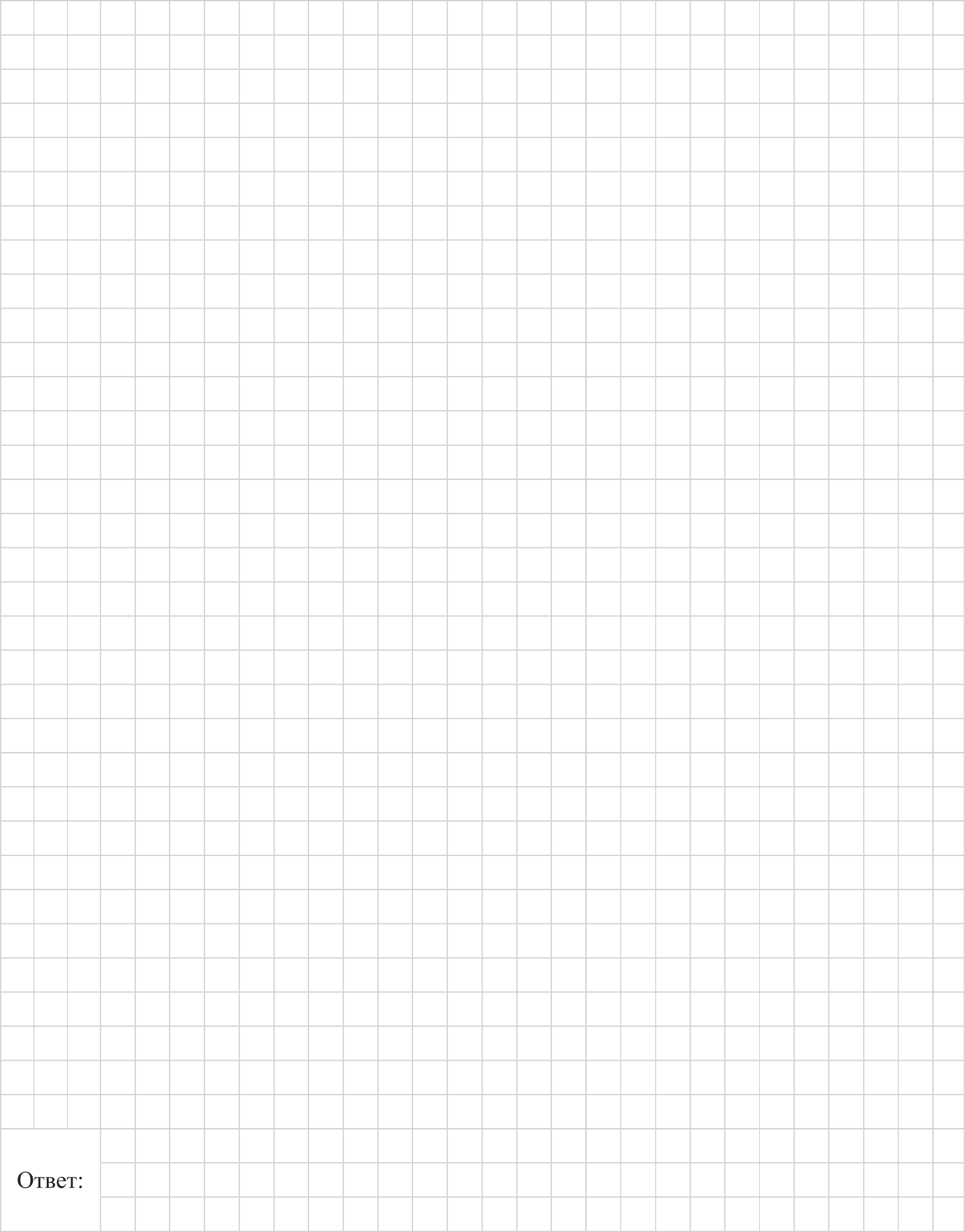 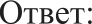 Математика.  10 класс. Вариант MA00703	9132	Рассматриваются   конечные    арифметические    прогрессии,    состоящие    из целых   чисел имеющие  не менее трёх членов.а) Может ли сумма членов такой прогрессии быть равной 10? б) Может ли сумма членов такой прогрессии быть равной 1‘?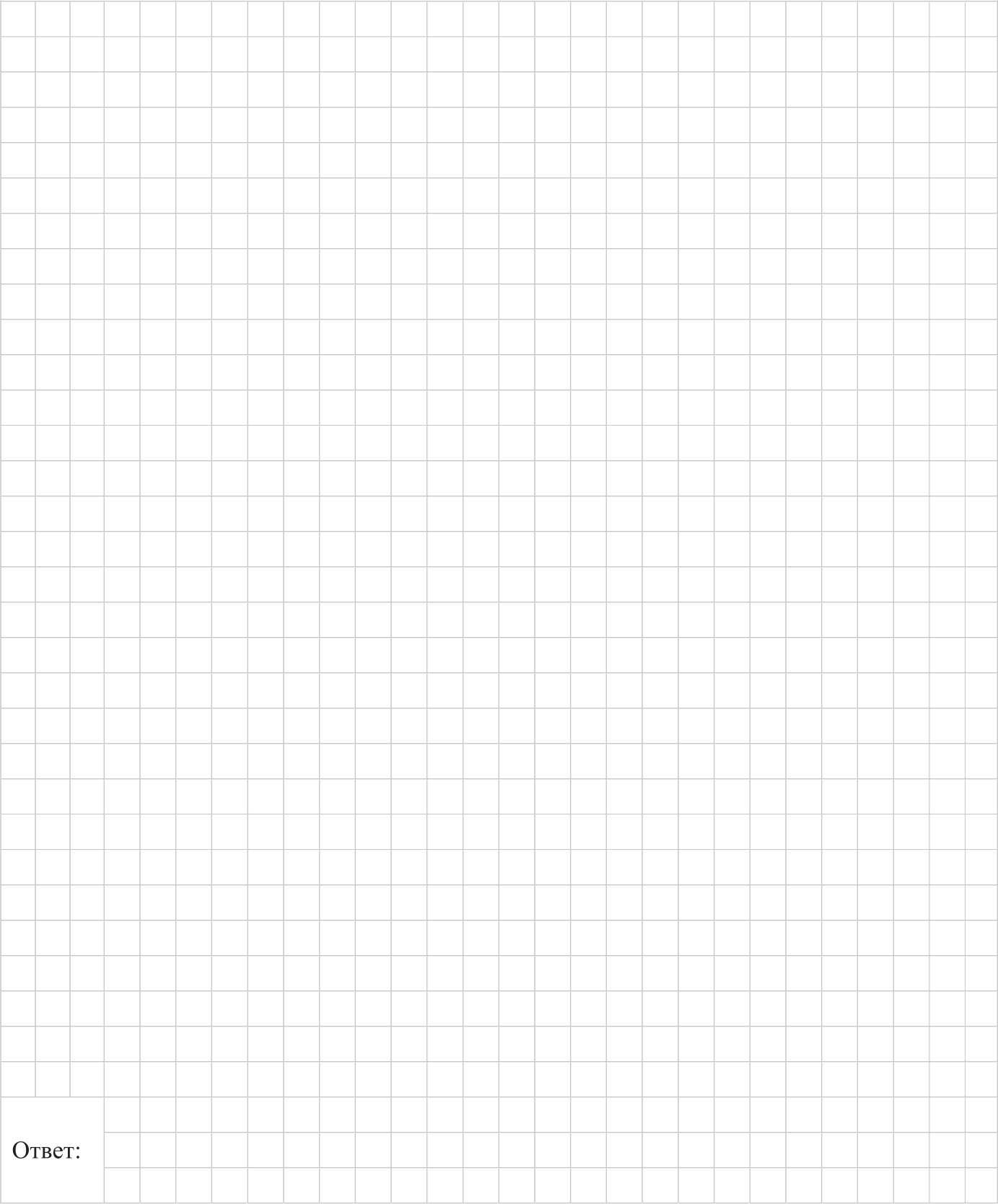 Математика.  10 класс. Вариант MA00704	2ИТОГОВАЯ ДИАГНОСТНЧЕСЕАЯ РАБОТА ПО МАТЕМАТИКЕ10 нласс14 мая 2015 года Вариант MA00704 углублённый уровеньВыполнена: ФИО 	класс   	Инструкции  по  выполнению работыНа выполнение итоговой работы по математике даётся 90 минуг. Работа включает в себя 12 заданий и состоит из двух частей.В заданиях  первой  части  (1—8) запишите  ответ  в поле  ответа  в тексте работы.Ответом к заданию 8 является график функции.В заданиях второй части (9—12) требуется записать решение и ответ в специально отведённом для этого поле.Каждое из заданий 5 и 10 представлено в двух вариантах, из которых надо выбрать и выполнить только один.При выполнении работы нельзя пользоваться учебниками, рабочими тетрадями, справочниками,  калькулятором.При необходимости можно пользоваться черновиком. Записи в черновике проверяться и оцениваться не будут.Выполнять задания можно в любом порядке, главное — правильно решить как можно больше заданий. Советуем Вам дпя экономии времени пропускать задание, которое не удаётся выполнить сразу, и переходить к следующему. Если после выполнения всей работы у Вас останется время, можно будет вернуться к пропущенным заданиям.В заданиям I —7 дайте ответ в виде целого числа, десятичной дроби или последовотельности цифр.  Запишите  ответ  в поле ответа  в тексте роботъі.уф	Используя рисунок, найдите cos 2o.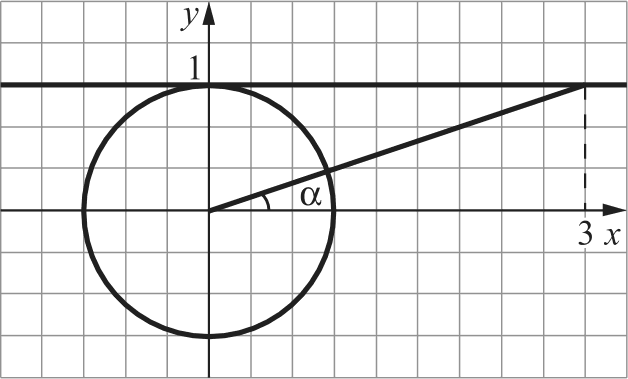 Ответ:   	2		На  рисунке  изображена  часть  графика  периодической  функции   f(х)  , наименьший положительный период которой не превосходит 8. Найдите f(45) .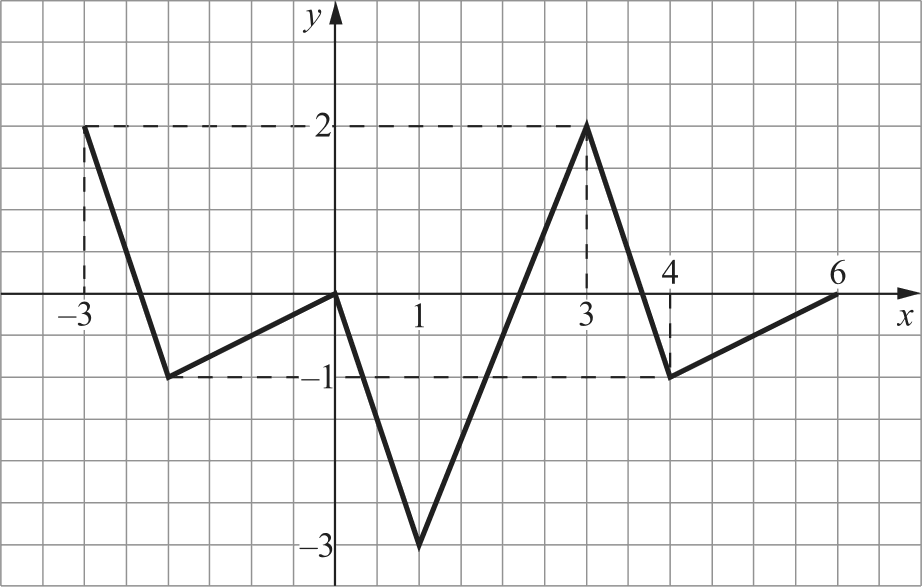 Ответ:   	Математика.  10 класс. Вариант MA00704	Математика.  10 класс. Вариант MA00704	4   Сторона  основания  правильной  четырёхугольной  призмы   ABCDA  В Су Д    равна  2  см, а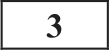 боковое ребро равно 52 см. Найдите площадь сечения призмы плоскостью, проходящей через прямую Bi D п перпендикулярной прямой AC. Osвex дайте в квадратных сантиметрах.Ответ:	                            Выберите  верные утверждения.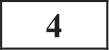 Если прямая перпендикулярна некоторой прямой, лежащей в плоскости, то она перпендикулярна  всей плоскости.     Если данная плоскость пересекает одну из двух параллельных плоскостей, то она пересекает и другую плоскость.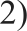      Две прямые, перпендикулярные одной плоскости, параллельны друг другу.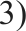 4)	Две плоскости,  перпендикулярные третьей  плоскости,  параллельны  друг другу.В ответе укажите номера верных утверждений без пробелов, запятых и других дополнительных символов.Ответ:   	 	Въіберите и въіпопните топько ОДНО из заданий Ѕ.I или 5.2.	   На  рисунке  изображён  график  производной   функции   f(х) ,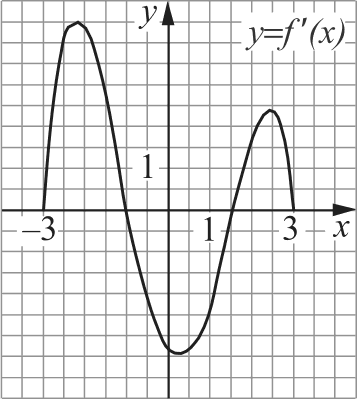 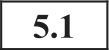 определенной на отрезке [—3; 3]. Найдите число точек графикафункции, в которых угол между касательной и положительным направлением оси абсцисс равен 45°.Ответ:   	Найдите значение выражения 8'°"	+ Ответ:   		   Взвешенная средняя оценка социологического oпpoca с пятью вариантами ответа вычисляется  по формуле: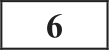     I ’ *i +      2’  *2  +      3’   *3  +      4’  *4  +      5 ’ *5 xi + •z + х + xi + •5где Р; — вес варианта ответа, х, — количество выбравших этот вариант. Оценка округляется до десятых, причём пять сотых округляются в большую сторону.При некотором oпpoce вариантам ответа были присвоены следующие значения веса:Категорически не согласен — 1Скорее не согласен — 2Не могу определиться — 3Скорее согласен — 4Полностью согласен — 5Известно, что первый вариант ответа выбрали 10 человек, второй 11, третий  6, четвертый — 5. Какое минимальное количество человек должно выбрать последний вариант ответа для того, чтобы оценка была не ниже 2,9?Ответ:   	  Шестнадцать школьников, среди которых есть Лиза и Соня, при помощи жеребьёвки распределяют на четыре равные по количеству участников команды. Какова вероятность того, что Лиза и Соня попадут в одну команду? (Других школьниц с именами Лиза и Соня среди  шестнадцати  школьников нет).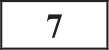 Ответ:   	Математика.  10 класс. Вариант MA00704	5	Математика.  10 класс. Вариант MA00704	6В системе координат схематично изобразите график непрерывной функции, которая обладает  следующими свойствами:область определения функции—    отрезок  [—5; 5] ;функция нечётная;на промежутке [4; 5] функция возрастает;функция имеет ровно пять нулей.Часть 2 	В заданиям 9—12 запишите решение и ответ в отведённом для них поле.	а) Решлте уравнение cos 2s + 0, 5 sin 2x — cos'x = 0.6) Найдите все корни этого уравнсния, принадлсжащис отрсзку [3, 5к; 4, 5в].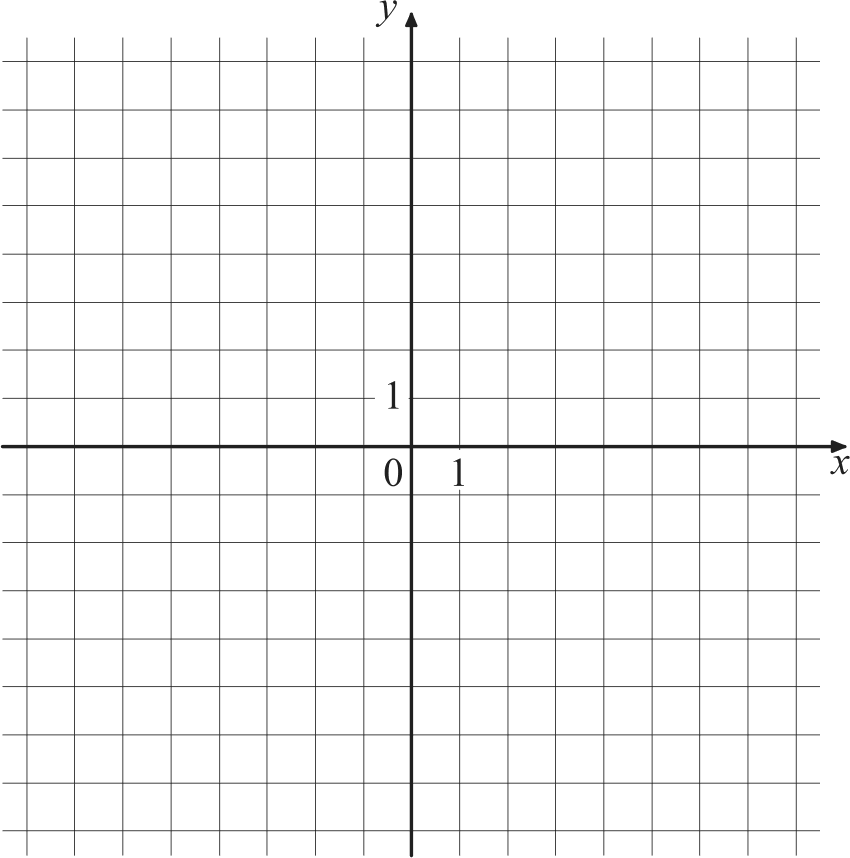 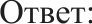 Математика.  10 класс.  Вариант MA007047	Математика.  10 класс. Вариант MA00704	8 	Выберите  и выполните  только ОДНО из заданий  10.1 или 10.2.	''-  1	Исследуйте функцию	432 —16+ + 16 на монотонность и экстремумы.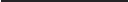 х'  + 4ПОД.2     Решите неравенство  log3 (—х)  log  (9)т)) > 3.in		В трапецию,  вписанную  в окружность,  можно  вписать  окружность  радиуса  4 см. Найдите стороны трапеции,  если её средняя липия  равпа 10 см.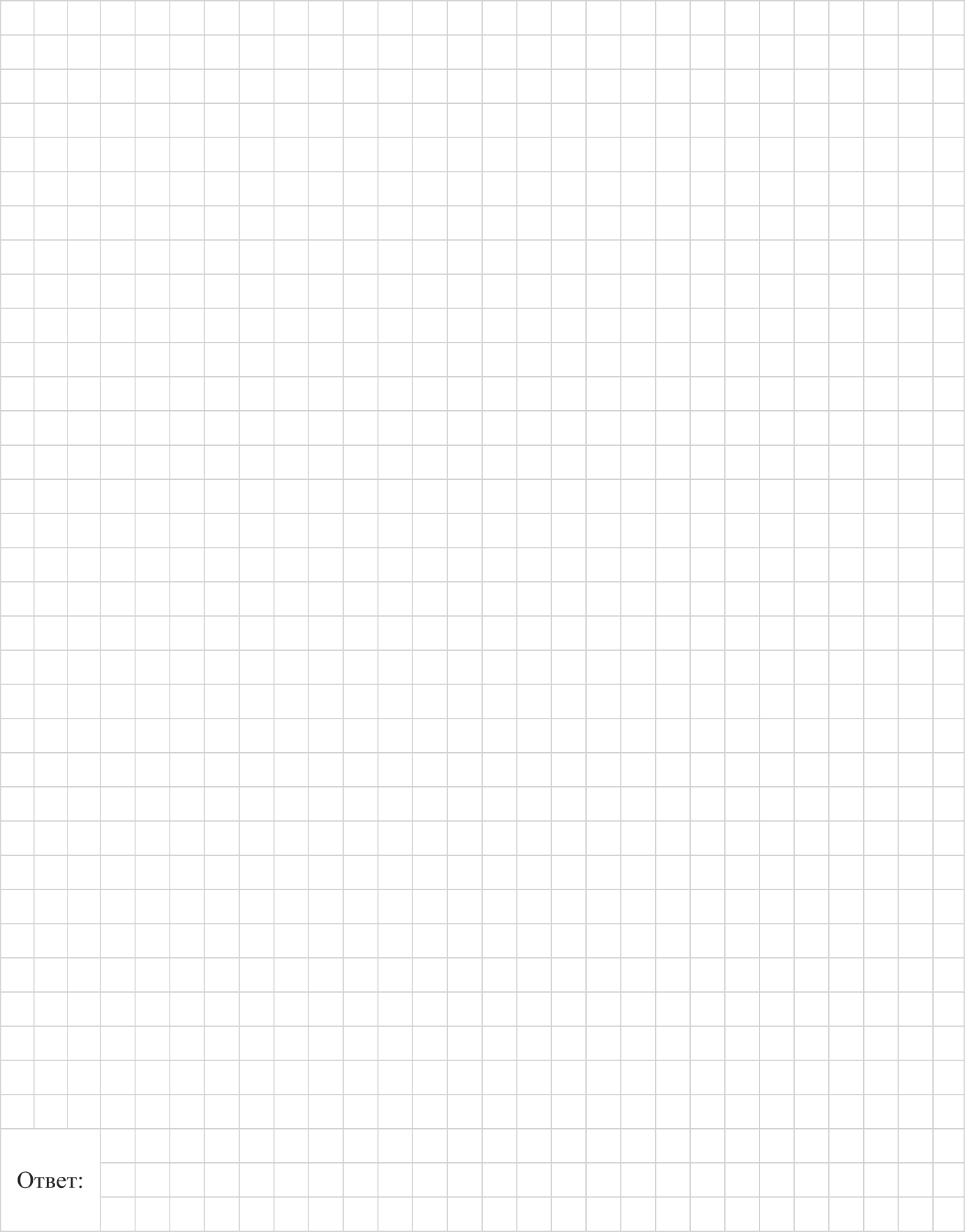 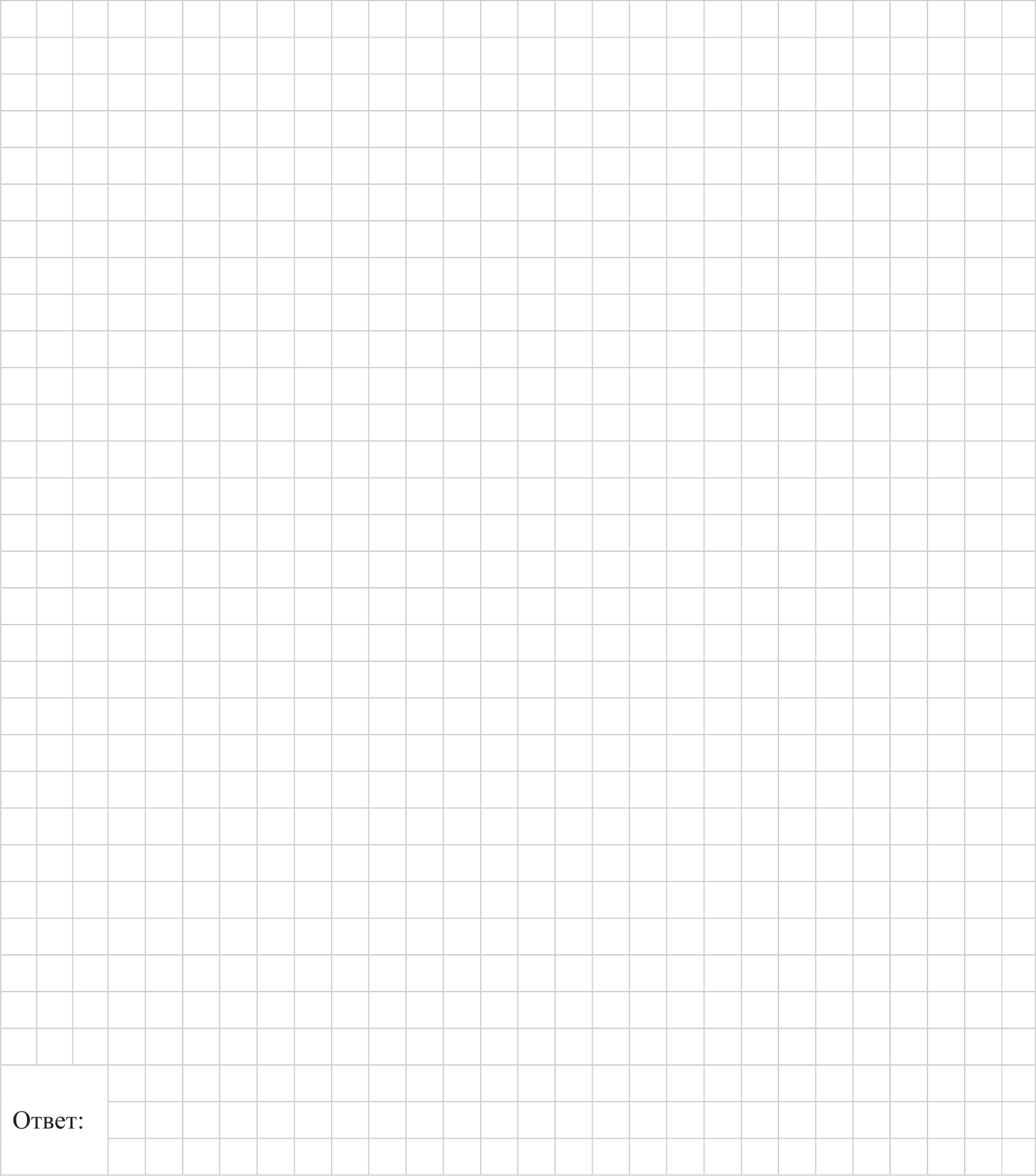 Математика.  10 класс. Вариант MA00704	9I2	Рассматриваются  конечные  арифметические  прогрессии,  состоящие  из  целых  чисел и имеющие не менее трёх членов.а) Может ли сумма членов такой прогрессии быть равной 4? б) Может ли сумма членов такои прогрессии быть равнои —1?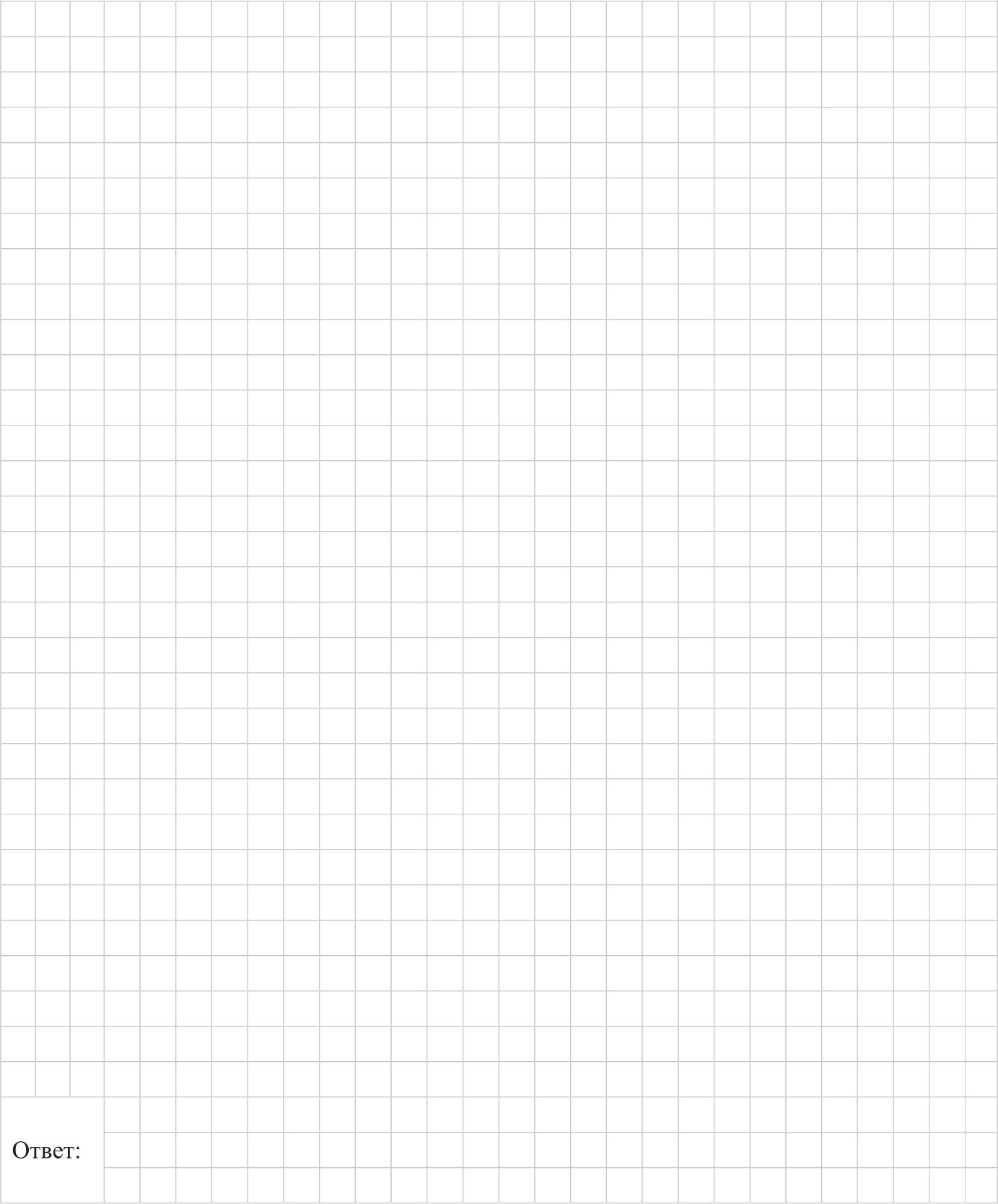 Математика.  10 класс.  Вариант MA00701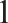 Критерии оценивания итоговой работы по МАТЕМАТИКЕ Вариант  MA00701 (базовый  уровень)Правильное    выполнение    каждого    из    заданий    1—11   оценивается    1 баллом.Выполнепие  задапий 12—15 оценивается по приведёнпым пиже критериям.Математика.  10 класс.  Вариант MA00702Критерии оценивания итоговой работы по МАТЕМАТИКЕ Вариант  MA00702 (базовый  уровень)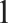 Правильное  выполнение   каждого  из  заданий  1 —11  оценивается   1  баллом.Выполнение заданий 12—15 оценивается по приведённым ниже критериям.№  задания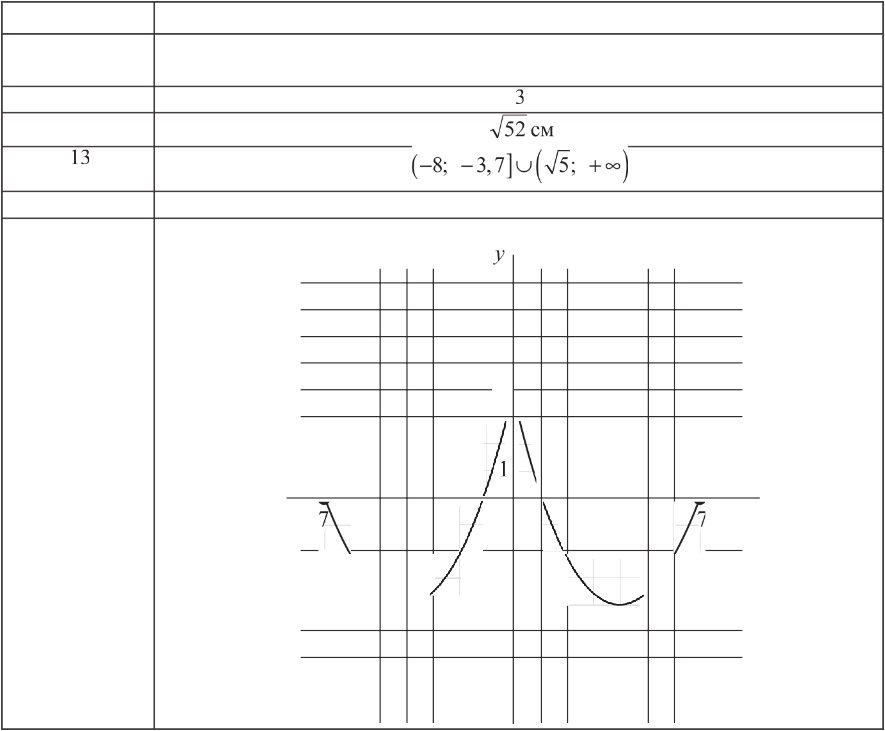 11. I11.212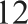                                                                                     14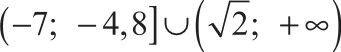 15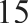 ОтветНапример, могут быть даны значения 5п; 7п; 9к; или любые другие значения  в радианах,  удовлетворяющие условию задачи1000 рублейВозможны  различные графики. Например, такой:4—7	0	7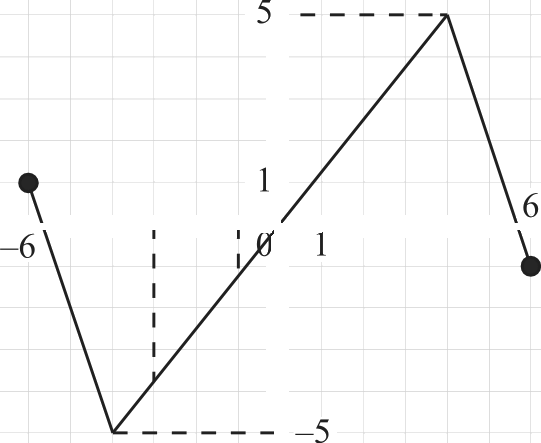 Математика.  10 класс. Вариант MA00701, MA00702	2Система оценивания задания 12Система оценивания задания 13Система оценивания задания 14Система оценивания задания 15Система оценивания  выполнения  всей работыМаксимальный балл за выполнение всей работы — 17.Таблица  перевода баллов в отметки по пятибалльной шк‹злеОтметка по пятибалльной шиале	«2»	«3»	«4»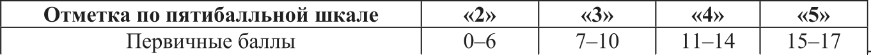 Первичные баллы	0—6	7—10	ll—14«5»15—17Математика. 10 класс. Вариант MA00703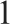 Еритерии оценивания итоговой работы по МАТЕМАТИІ(Е Вариант  MA00703  (углублённый уровень)Правильное   выполнение   каждого   из   заданий   1—8  оценивается   1 баллом.Выполнение заданий 9—12 оценивается по приведённым ниже критериям.Ответы  u заданиям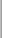 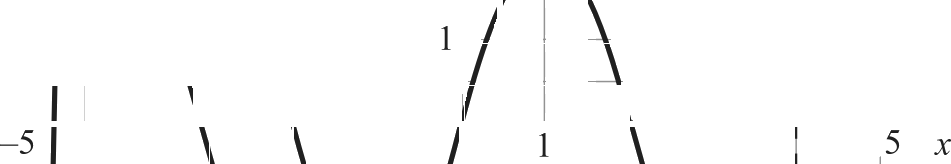 Математика. 10 класс. Вариант MA00704Еритерии оценивания  итоговой работы по  МАТЕМАТИКЕ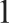 Вариант MA00704 (углублённый  уровень)Правильное   выполнение   каждого   из   заданий   I —8  оценивается   I баллом.Выполнение заданий 9—12 оценивается по приведённым  ниже критериям.Ответы к заданиям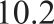 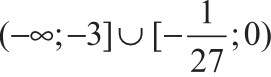 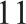 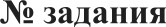 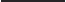 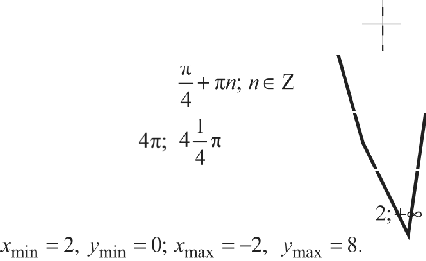 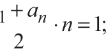 Математика.  10 класс.  Вариант MA00703, MA00704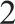 Система оценивания задания 9Система оценивания  задания 10.1Система оценивания  задания 10.2Система оценивания задания 11Система оценивания задания 12Система оценивания выполнения всей работы Максимальный балл за выполнение всей работы — 17. Таблица перевода баллов в отметки по пятибалльной шкале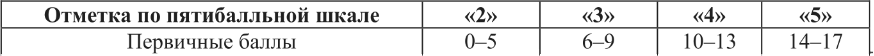 Математика.  10 класс. Демонстрационный вариант	1Итоговая работа по  MATEMATHKE10 классбазовый уровень Демонстрационный вариантНа выполнение итоговой работы по математике даётся 90 минут. Работа включает в себя 15 заданий и состоит из двух частей.Ответом в заданиях первой части (1—10) является целое число, десятичная дробь или последовательность цифр. Запишите ответ в поле ответа в тексте работы.В задании 11 второй части требуется записать ответ в специально отведённом для этого поле.В заданиям второй части (12—14) требуется записать решение и ответ в специально отведённом для этого поле. Ответом к заданию 15 является график функции.Каждое из заданий 5 и 11 представлено в двух вариантах, из которых надо выбрать и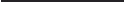 При выполнении работы нельзя пользоваться учебниками, рабочими тетрадями, справочниками,  калькулятором.При необходимости можно пользоваться черновиком. Записи в черновике проверяться и оцениваться не будут.Выполнять задания можно в любом порядке, главное — правильно решить как можно больше заданий. Советуем Вам для экономии  времени  пропускать  задание, которое неМатематика.  10 класс.  Демонстрационный вариантЧасть 1В зодониях 1—10 дойте ответ в виде целого чисно, десятичной драби или последоватеньности цифр. Запишите  ответ в поле ответа  в тексте работы.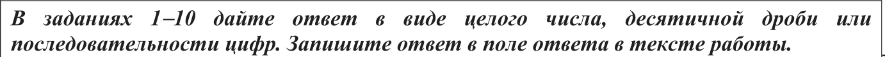    Плед, который стоил 400 рублей, продаётся с 7-процентной скидкой. При покупке этого пледа покупатель отдал кассиру 500 рублей. Сколько рублей сдачи он должен получить?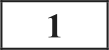 Ответ:   	2	На рисунке изображён  график изменения  температуры  воздуха в течение  суток.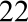 2018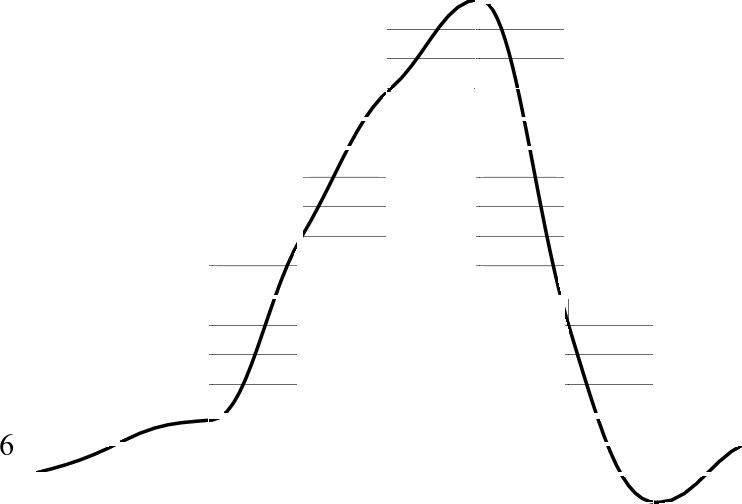 1614121042 0:00   3:00    6:00    9:00  12:00   15:00   18:00  21:00  0:00удается выполнить сразу, и переходить к следующему. Если после выполнение всей работы у Вас останется время, можно будет вернуться к пропуіценным заданиям.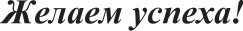 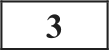 Пользуясь  графиком,  выберите  верное утверждение.Максимальная температура в первой половине суток равна 21 °С.Во второй половине  суток температура  непрерывно возрастала.В 18:00 температура составила ровно 11 °С.Разница  между  максимальной  и  минимальной  температурами  за  сутки  равна 17 °С.В ответе укажите номер верного утверждения.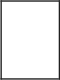 Найдите значение cos 660°.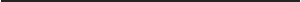 Математика.  10 класс.  Демонстрационный вариант   На единичной окружности отмечены точки, соответствующие поворотам на углы о и Ц (см. рисунок).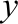 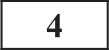 Математика.  10 класс.  Демонстрационный вариант  Найдите площадь поверхности изображённого на рисунке многогранника, составленного из трёх кубов.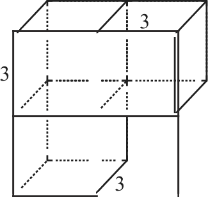 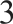 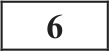 Выберите  верные утверждения.cos 9 < 0sin п > 0cosо > cos Qtg Ц < 0Ответ:   	0	   Выберите  номера верных утверждений.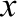 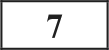 Если две прямые в пространстве параллельны третьей прямой, то эти прямые параллельны  или совпадают.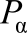 В ответе  укажите номера верных уіверждений   безпробелов,    запятьт	и   других   дополнительных	 символов.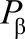 Ответ:   	 	Выберите  п вылолпате  только  О   ЛО  аз  звбвппй  5.I шів 5.2.		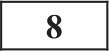    На  рисунке  изображён  график  функции  у = f(х) ч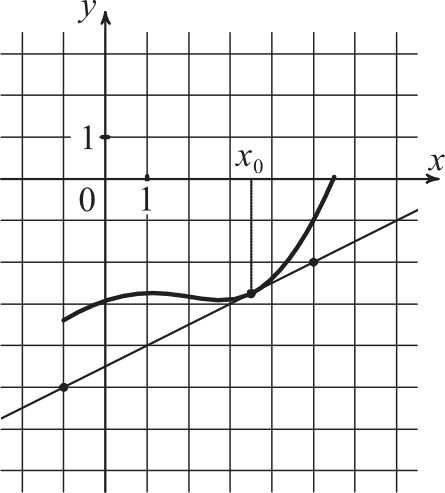 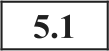 касательная  к  нему  в точке с абсциссой  хц. Найдитезначение производной функции /(х) в точке т,.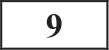 Ответ:   	5.2	Решите уравнение logz(т —8) = 4.Ответ:   	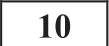 Если две плоскости в пространстве параллельны третьей плоскости, то эти плоскости параллельны  или совпадают.     Если две прямые в пространстве параллельны одной плоскости, то эти прямые параллельны  или совпадают.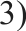 В ответе укажите номера верных утверждений без пробелов, запятых и других дополнительных символов.Научная конференция проводится в 4 дня. Bceгo запланировано 60 докладов — первые два дня по 18 докладов, остальные распределены поровну между третьим и четвёртым днями. На конференции планируется доклад профессора М. Порядок докладов определяется жеребьёвкой. Какова вероятность того, что доклад профессора М. окжехся запланированным на  последний  день конференции?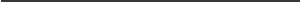 Знак «Крутой подъём», предусмотренный правилами дорожного движения, информирует водителя о приближении к подъёму и о крутизне подъёма, выраженной в процентах (число показывает, на сколько метров поднимается дорога в среднем на каждые 100 метров пути). Подъём обозначен знаком (см. рисунок). Пользуясь таблицей, определите примерно угол этого подъёма в градусах.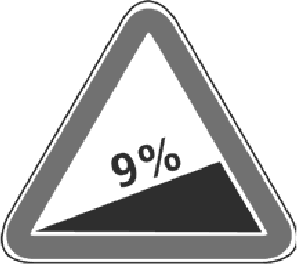 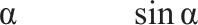 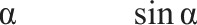 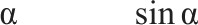 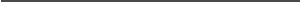 Приведите пример четырёхзначного числа, кратного 15, произведение цифр которого больше 30, но меньше 45. В ответе укажите ровно одно такое число.Ответ:   	Математика.  10  класс.  Демонстрационный вариантЧасть 2 	Выберите  и  выполнить  только ОДНО  из  заданий:  11.1 или    I 1.2.	Известно, что синус некоторого угла равен 0. Приведите три различных возможных  зпачения  данпого угла. Ответ дайте  в радианах.Приведите пример трёх целых значений .г таких, что логарифм числа х по основанию 5 меньше одного.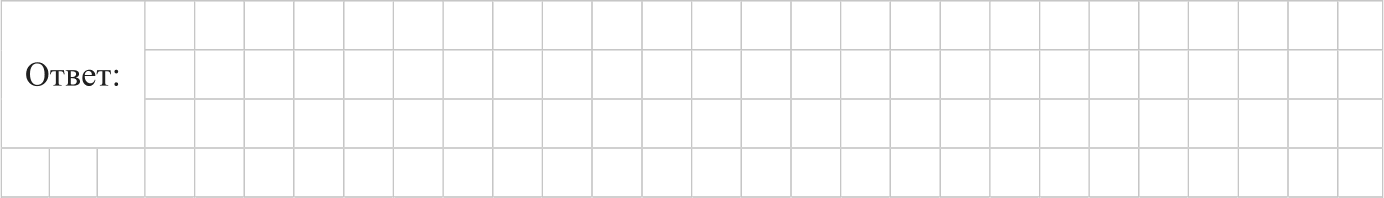     Стороны параллелограмма равны 8 и 16. Высота, опущенная на меньшую сторону, равна 12. Найдите высоту, опущенную на большую  сторону параллелограмма.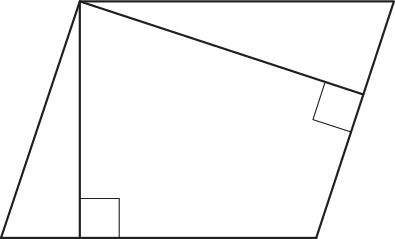 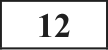 Математика.  10 класс. Демонстрационный вариант	6   Даны два неравенства. Решение первого неравенства: (—m; 2] [3; 6]. Решение второго неравенства:    1, 5;  5, 2).   Нарисуйте  оба  решения  на  одной  числовой   прямой  и найдите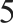 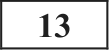 множество всех чисел, являющихся решением первого неравенства, но не являющихся решением  второго неравенства.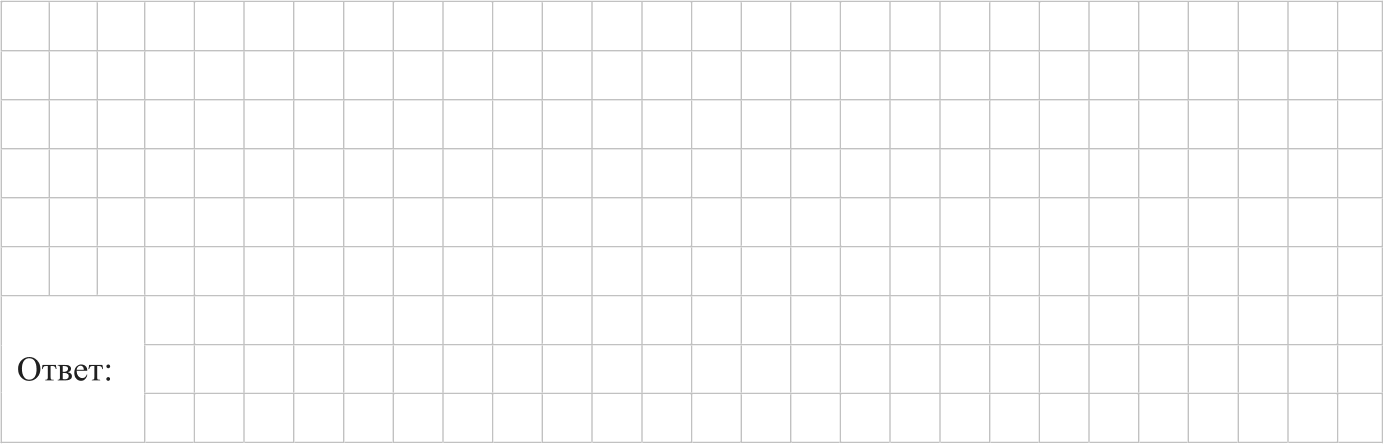 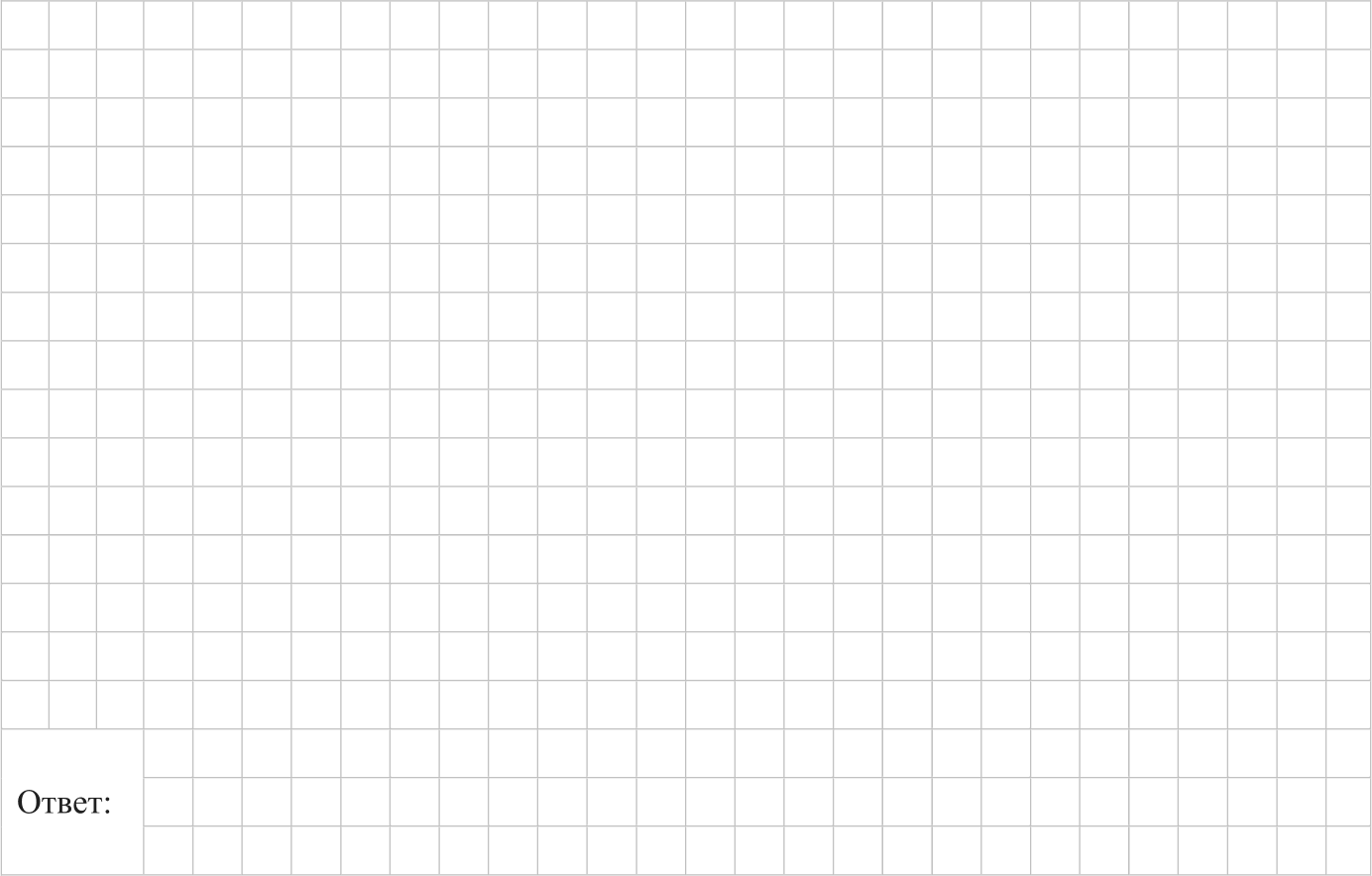 Математика.  10  класс.  Демонстрационный вариант134	Правительство   хочет  установить   таможенную   пошллну   на ввозимые  автомобили. Количество  ввозимых  автомобилей   g  зависит  от  размера  пошлины   t , выраженной7	Математика.  10 класс.  Демонстрационный вариант135	В системе координат схематично  изобразите график непрерывной функции  у  — f(х) ,в рублях,   как   g = 15000—025/. М	общий  сбор  пошлины—   вычисляется  по формулскоторая  удовлетворяет  следующим свойствам:М —— qt.  Какую мипимальную  пошлипу пужно установить,  чтобы собрать 200 000 000рублей?область определения функции  отрезок —5; 5];функция чётная;на промежутке [0; 1) функция убывает;в точке х = —3 функция принимает значение 4.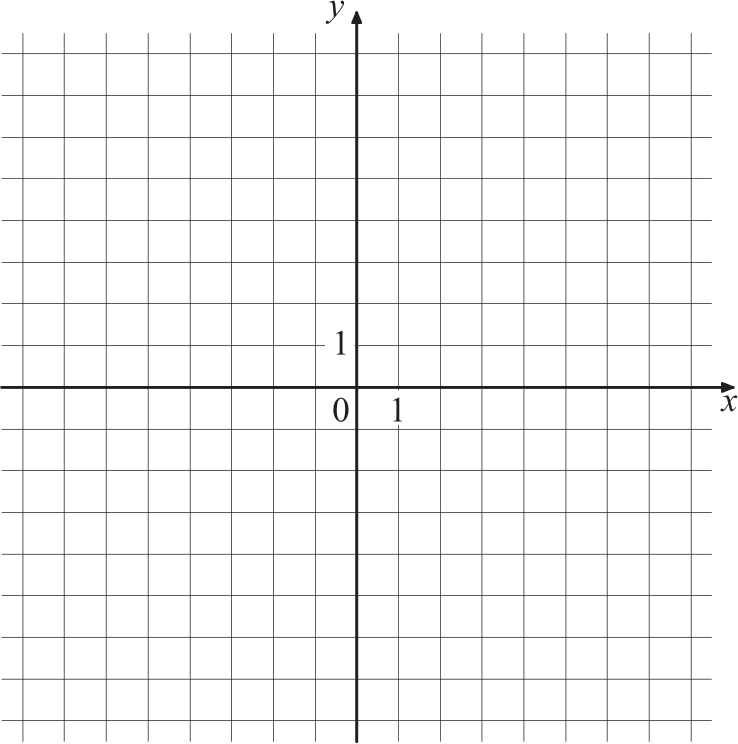 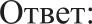 Математика.  10 класс.  Демонстрационный вариантКритерии оценивания итоговой работы по MATEMATHKE Демонстрационный вариант  (базовый  уровень)1	Математика.  10 класс.  Демонстрационный вариантСистема оценивания  задания 13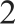 Правильное   выполнение   каждого   из   заданий   1—I 1  оценивается  1 баллом.Выполнение заданий 12—15 оценивается по приведённым  ниже критериям.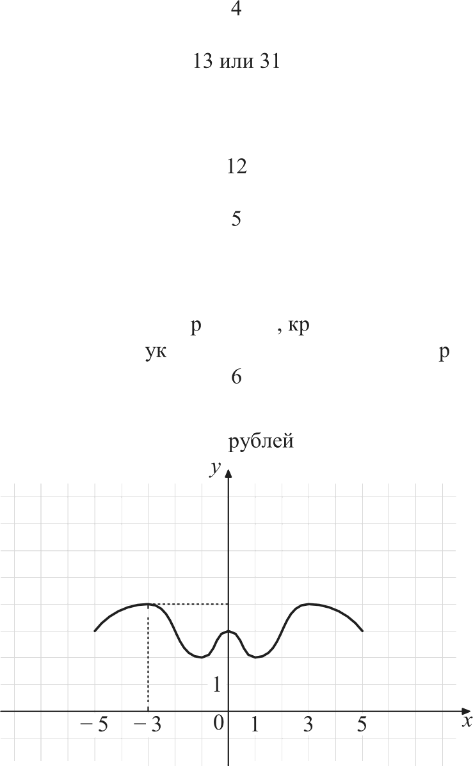 Система оценивания  задания 12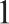 Система  оценивания  задания 14Система  оценивания  задания l5Система оценивания выполнения всей работыМаксимальный балл за выполнение всей работы — 17.Таблица перевода баллов в отметки no пятибалльной шкалеОтметка  по пятибалльной шкале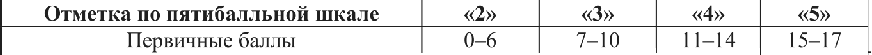 Первичные баллы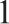 Математика.  10  класс. Демонстрационный вариант	Математика.  10 класс.  Демонстрационный вариант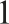 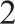 Итоговвя работа по  MATEMATHKE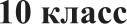 Углублённый уровень Демонстрационный  вариант'	Используя рисунок, найдите cos'2Часть 10	1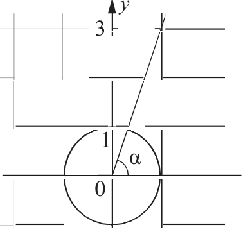 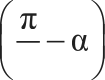 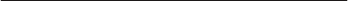 Инструкция  по  выполнению работыНа выполнение итоговой работы по математике даётся 90 минут. Работа включает в себя 12 заданий и состоит из двух частей.В заданиям первой части (I—8) запишите ответ в отведённом для него месте на листе с заданиями, а затем перенесите его в бланк.В заданиях второй части (9—12) требуется записать решение и ответ в специально отведённом для этого поле.Каждое из заданий 5 и 10 представлено в двух вариантах, из которых надо выбрать и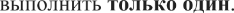 При выполнении работы нельзя пользоваться учебниками, рабочими тетрадями, справочниками,  калькулятором.При необходимости можно пользоваться черновиком. Записи в черновике проверяться и оцениваться не будут.Выполнять задания можно в любом порядке, главное — правильно решить как можно больше заданий. Советуем Вам для экономии времени пропускать задание, которое не удаётся выполнить сразу, и переходить к следующему. Если после выполнения всей работы у Вас останется время, можно будет вернуться к пропущенным заданиям.Обязательно проверьте в конце работы, что все ответы к заданиям первой части перенесены в бланк!Ответ:   	2	На рисунке изображён график функции  f(х) ——cos(их — b).  Найдите  f(50).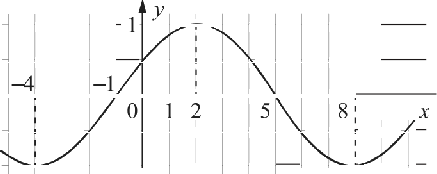 Ответ:   	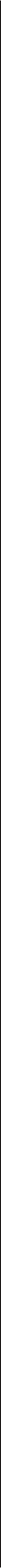 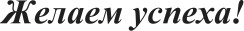 fi 2015 СтатГрад3 На одной из граней двугранного угла величиной 30° взята  точка,  находящаяся  на расстоянии 12 от другой грани данного двугранного угла. Найдите расстояние от указанной точки до ребра этого двугранного угла.Ответ:   	О 2015 СтатГрадМатематика.  10  класс.  Демонстрационный вариант   Выберите  верные утверждения.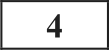 Через любые две точки пространства можно провести бесконечно много плоскостей.Через любые три различные точки пространства можно провести плоскость, и притом только одну.)	Две плоскости, перпендикулярные третьей плоскости, параллельны друг другу.Для любых двух различных плоскостей в пространстве найдутся две параллельные прямые, каждая из которых содержится ровно в одной из указанных плоскостей.В ответе укажите номера верных утверждений без пробелов, запятых и друтих дополнительных  символов.Ответ:   	Математика. 10 класс. Демонстрационный вариант	4  При печати в типографии 10% журналов имеют дефект. При контроле качества выявляют 80% дефектных журналов. Остальные журналы поступают в продажу. Найдите вероятность того, что случайно выбранный при покупке журнал не имеет дефектов. Ответ округлите  до тысячных.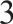 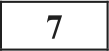 Ответ:   	  В системе координат схематично изобразите график непрерывной функции, которая обладает  следующими свойствами: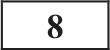 область определения функции — отрезок [—6; 6];функция чётная;на промежутке [—2; 0] функция убывает;функция имеет ровно пять нулей.   Н	2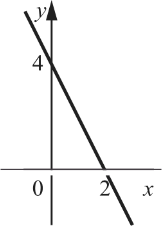 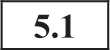 ателенабс‘ рои параллельна'р аоифизображеннои ha p4cyнl e’5.26Ответ:	Найдите значение выражения  log5 27+    5—log25 41og5 9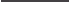 Ответ:   	В университете итоговая отметка по десятибалльной системе за курс высшей математики вычисляется следующим образом. Сначала вычисляется значение выражения 0,3d + 0,3Д + 0, 4Э , где К—    отметка за контрольную работу, Д—    за домашнюю работу, аЭ— за экзамен. Числа К, Д н Э— целые от 0 до 10. Затем полученное  значение окрутляется до ближайшего целого числа, при этом пять десятых округляются в бfiльшую сторону. Студент получил за контрольную работу 4, а за домашнюю работу — 8. Какая минимальная отметка  за  экзамен  обеспечит  ему  итоговую  отметку  не  меньше  чем  6 баллов?Ответ:   	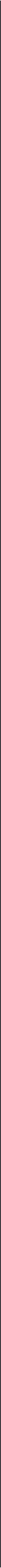 fi 2015 СтатГрад	О 2015 СтатГрадɆɚɬɟɦɚɬɢɤɚ. 10 ɤɥɚɫɫ.  Ⱦɟɦɨɧɫɬɪɚɰɢɨɧɧɵɣ ɜɚɪɢɚɧɬ	5	Ɇɚɬɟɦɚɬɢɤɚ. 10 ɤɥɚɫɫ. Ⱦɟɦɨɧɫɬɪɚɰɢɨɧɧɵɣ ɜɚɪɢɚɧɬ	6ɑɚɫɬɶ 2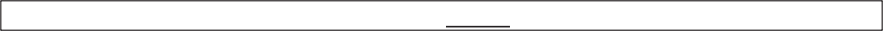 ɚ) Ɋɟɲɢɬɟ ɭɪɚɜɧɟɧɢɟ 2 cos3 x  cos2 x  cos x  0.x2  4x  25ɂɫɫɥɟɞɭɣɬɟ ɮɭɧɤɰɢɸ y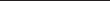 xɧɚ ɦɨɧɨɬɨɧɧɨɫɬɶ ɢ ɷɤɫɬɪɟɦɭɦɵ.ɛ) ɇɚɣɞɢɬɟ ɜɫɟ ɤɨɪɧɢ ɷɬɨɝɨ ɭɪɚɜɧɟɧɢɹ, ɩɪɢɧɚɞɥɟɠɚɳɢɟ ɨɬɪɟɡɤɭ  2ʌ;  ʌ.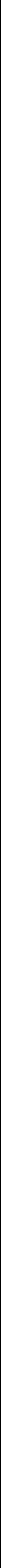 ©  2015 ɋɬɚɬȽɪɚɞɊɟɲɢɬɟ ɧɟɪɚɜɟɧɫɬɜɨ log22 (3  ɯ)  log2 (x  3)2  8.©  2015 ɋɬɚɬȽɪɚɞМатематика.  10 класс. Демонстрационный вариант	7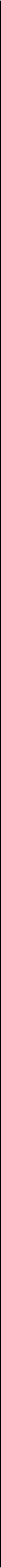 131	В треугольнике  ABC, один из углов которого равен  40°, проведены высоты  AAi и CCi Прямые AC п fii Ci параллельны. Чему могут быть равны другие углы треугольника?fi 201 5 СтатГрад132Математика.  10 класс. Демонстрационный вариант	8Дана последовательность натуральных чисел, причём каждый следующий член отличается от предыдущего либо на 8, либо в 5 раз. Сумма всех членов последовательности  равна 141.а) Какое наименьшее число членов может быть в этой последовательности? б) Какое наибольшее число членов может быть в этой последовательности?2015 СтатГрадМатематика.  10 класс.  Демонстрационный вариант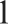 Критерии оценивания итоговой работы по МАТЕМАТИІ(Е Демонстрационный вариант  (углублённый   уровень)Правильное   выполнение   каждого   из   заданий 1—8  оценивается	баллом.Выполнение заданий 9—12 оценивается по приведённым  ниже критериям.Ответы  к заданиямМатематика. 10 класс. Демонстрационный вариант	2Система оценивания задания 10.1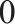 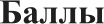 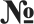 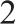 Система оценивания  задания 10.2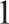 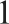 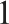 Система оценивания задания 11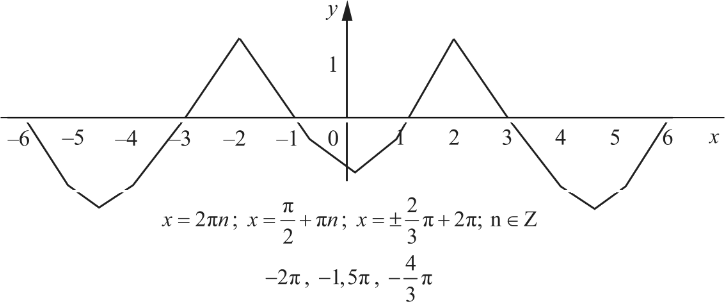 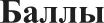 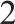 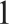 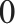 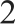 Система оценивания задания 12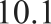 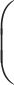 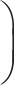 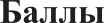 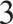 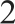 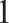 Система оценивания задания 9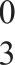 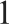 Система оценивания выполнения всей работы Максимальный балл за выполнение всей работы — 17. Таблица перевода баллов в отметки по пятибалльной шкале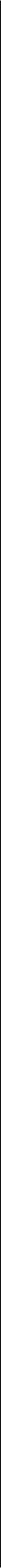 О 2015 СтатГрад	fi 2015 СтатГрадлестницавысота ступениглубина ступениуклон116 см32 см0,5214 см39,5 см0,354311 см41 см0,268418 см38 см0,474Содержание ответа и указания к оцениваниюБаллыДано верное решение, в котором проведены все необходимые рассужденияи вычисления, приводящие к ответу, получен верный ответ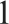 Имеются ошибки в решении,ИЛИ получен неверный ответ,ИЛИ решение и(или) ответ отсутствует0Максимальный балл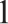 Содержание ответа и упазания к оцениванию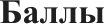 Дано  верное  решение,  приведён   соответствующий  рисунок,  полученверный ответ1Имеются ошибки в решении,ИЛИ получен неверный ответ,ИЛИ решение и(или) ответ отсутствует0Максимальный балл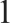 Содержание ответа и упазания к оцениванию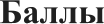 Верно составлено и проанализировано уравнение, получен верный ответ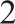 Верно составлено  уравнение,  но получен  неверный  ответ в  результатеарифметической ошибки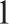 Имеются ошибки в решении,ИЛИ получен неверный ответ,ИЛИ решение и(или) ответ отсутствует0Максимальный балл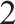 Содержание ответа и указания к оцениванию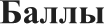 Построен верный график  функции.Чертёж  удовлетворяет  всем условиям задачи.Допускается незначительное отклонение характерных точек от требуемого положения,   а  также   незначительное  нарушение   симметрии графика,связанные с общим рувописным характером изображаемого графика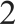 Построен  график функции.Чертёж удовлетворяет только двум или трём из четырёх условий задачи. Допускается незначительное отклонение характерных точек от требуемого положения, а также незначительное нарушение симметрии графика, связанные с общим рукописным характером изображаемого графика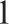 Чертёж не построен,ИЛИ построенный чертёж не является графиком функции,НЛИ построен график функции, удовлетворяющий не более чем одному условию задачи0Максимальный балл2Ni заданияОтвет8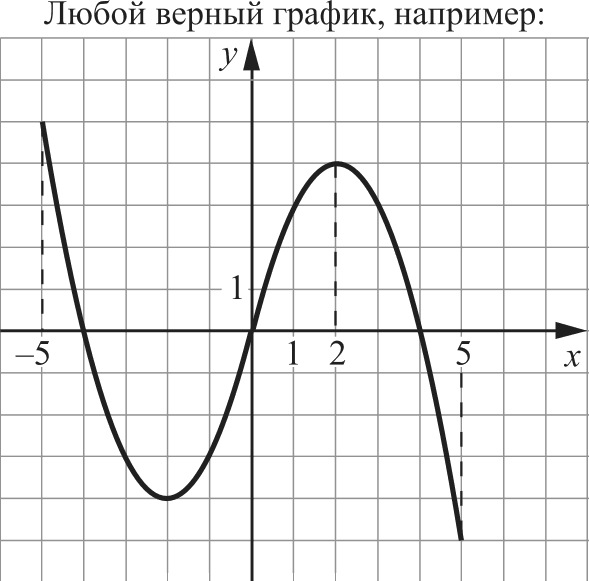 9 а)  х ——  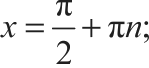 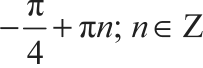 9 6)З— п 3—n 2	410.1Функция возрастает на промежутке [—1; I],функция убывает на промежутках (— ; —1]; [1; + ),хщ;ц = —1, ypjp —- 0; xpp  -	Ymax' 4s10.2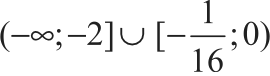 11Трапеция является равнобедренной. Боковые стороны равны 13 см, аоснования 8 см и 18 см.12 а)Да, например, —2 + I + 4 + 7 = 10.12 6)Нет. Предположим, что прогрессия имеет в членов. Тогда a	(а + ар) п -— 2. Отсюда следует, что число 2 делится на л, чего не может быть, так как последовательность имеет не менее трёх членов.Содержание ответа и указания к оцениванию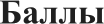 Верно решено уравнение и верно отобраны все корни2Верно решено  уравнение,  но корни  уравнения  не отобраны на  данномотрезке или отобраны с ошибкой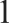 Все другие случаи0Максимальный балл2Содержание ответа и указания к оцениванию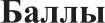 Проведено   необходимое   исследование	функции,    верно   полученыпромежутки  монотонности,  точки экстремумов, экстремумы2Верно   найдена    область    определения    функции,   её   производная  икритические точки, но исследование функции проведено не полностью или полученный ответ частично неверен из-за арифметических ошибок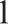 Все другие случаи0Максимальный балл2Содержание ответа и указания к оцениванию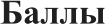 Полное верное решение2Логарифмическое	неравенство	верно	сведено	к	квадратичномунеравенству, но в дальнейших выкладках есть арифметическая ошибка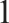 Все другие случаи0Максимальный балл2Содержание ответа и указания к оцениванию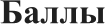 Полное  обоснованное решение2В    целом    верное    решение,	но   получен    неверный	ответ   из-заарифметической ошибки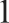 Все другие случаи0Максимальный балл2Содержание ответа и указания п оцениванию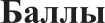 Приведено верное решение обоих пунктов задачи3Приведено верное решение пункта 6)2Приведено только верное решение пункта а)1Все другие случаи0Максимальный балл3Отметка  по пятибалльной шкале«2»«3»«4»«5»Первичные баллы0—56—91(I—1314—17Ni заданияОтвет1128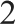 30,545.10,55.2246126780,29101245, или 1425, или 2145, или 2415, или 4125, или 4215, или 1185, или1815, или 8115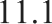 Например, могут быть даны значения 0; п ; 2п или любые другиезначения в  адианак	атные п11.2В ответе должно быть	азано 3 любых числа из набо а 1, 2 ,3, 41213(—‹ю; 1, 5) [5, 2; 6)14200015Содержание ответа и указания п оцениванию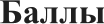 Верно составлено и решено уравнение, получен верный ответ2Верно составлено  уравнение, но получен  неверный  ответ  в  результатеарифметической ошибки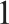 Имеются ошибки в решении,ИЛИ получен неверный ответ,ИЛИ решение и(или) ответ отсутствует0Максимальный балл2Содержание ответв и указания п оцениваниюБаллыПостроен верный график функции.Чертёж  удовлетворяет  всем условиям задачи.Допускается незначительное отклонение характерных точек от требуемого положения, а также незначительное нарушение симметрии графика, связанные с общим рукописным характером изображаемого графика2Построен  график функции.Чертёж удовлетворяет только двум или трем из четырёх условий задачи. Допускается незначительное отклонение характерных точек от требуемого положения, а также незначительное нарушение симметрии графика, связанные с общим рукописным характером изображаемого графика1Чертёж не построен,ИЛИ построенный чертёж не является графиком функции,ИЛИ построен график функции, удовлетворяющий не более чем одному условию задачи0Максимальный балл2Ɉɬɜɟɬ:Ɉɬɜɟɬ:Ɉɬɜɟɬ:Ɉɬɜɟɬ:Ɉɬɜɟɬ:Ɉɬɜɟɬ:Ɉɬɜɟɬ:Ɉɬɜɟɬ:Ɉɬɜɟɬ:Ɉɬɜɟɬ:Ɉɬɜɟɬ:Ɉɬɜɟɬ:Ɉɬɜɟɬ:Ɉɬɜɟɬ:Ɉɬɜɟɬ:Ɉɬɜɟɬ:Ɉɬɜɟɬ:Ɉɬɜɟɬ:Ответ:Ответ:Ответ:Ответ:Ответ:Ответ:Ответ:Ответ:Ответ:Ответ:Ответ:Ответ:Ответ:Ответ:Ответ:Ответ:Ответ:Ответ:Содержание ответа и указания к оцениванию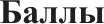 Полное  верное решение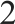 Логарифмическое	неравенство	верно	сведено	к	квадратичномунеравенству, но в дальнейших выкладках есть арифметическая ошибка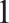 Все другие случаи0Максимальный балл2